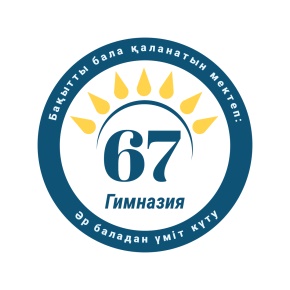 Бекітемін:№67 гимназия директорының м.а.________Г. Б.  ОналбаеваАСТАНА  ҚАЛАСЫ ӘКІМДІГІНІҢ «№ 67 ГИМНАЗИЯ» ШАРУАШЫЛЫҚ ЖҮРГІЗУ ҚҰҚЫҒЫНДАҒЫ МЕМЛЕКЕТТІК КОММУНАЛДЫҚ КӘСІПОРНЫНЫҢМЕКТЕПІШІЛІК БАҚЫЛАУ ЖОСПАРЫ203-2024 оқу жылыТүсінік хатМектепішілік бақылау жоспары «Орта, техникалық және кәсіптік, орта білімнен кейінгі білім беру ұйымдарының педагогтері жүргізуге міндетті құжаттардың Тізбесін және олардың нысандарын бекіту туралы»  ҚР БҒМ 2020 жылғы 6 сәуірдегі № 130 бұйрығына сәйкес мектепішілік бақылау жоспарын әзірленді.Мектепішілік бақылау жоспары 6 бағыттан тұрады:1. Нормативтік құжаттардың орындалуын және талаптарға сәйкес мектеп құжаттамасының жүргізілуін бақылау;2. Оқу процесінің сапасын бақылау;3. Оқушылардың білімдегі олқылықтарының орнын толтыру бойынша  және үлгерімі төмен оқушылармен        жұмысты бақылау;4. Оқу-зерттеу қызметі;5. Мұғалімнің шеберлік деңгейі мен әдістемелік дайындығының жай-күйін бақылау;6. Тәрбие процесінің сапасын, іс-шараларды өткізуді бақылау.Мектепішілік бақылауды жоспарлау алдында аналитикалық деректерге сүйене отырып, білім беру қызметтерінің сапасын арттыру мәселесін шешу үшін күшті және әлсіз жақтарын, мүмкіндіктері мен қауіптерді анықтау мақсатында SWOT талдауын жүргізу арқылы жүзеге асырылды.Әдістемелік бірлестік жетекшілерін, тәжірибелі педагогтарды,  шығармашылық топтарды жұмысқа тарта отырып, мектеп командасының әрбір субъектісінің жауапкершілік дәрежесін дұрыс бөлу маңызды. Әр мұғалім мен сынып жетекшісі өз жұмысының әлсіз жақтарын дербес анықтап, жағдайды өз құзыреті шегінде түзететін өзін-өзі бақылау құралдарын әзірлеу басқарудың тиімді қадамы бола алады.Анықталған мәселелер мен қауіптер бойынша басқару шешімдерінің матрицасыІ. НОРМАТИВТІК ҚҰЖАТТАРДЫҢ ОРЫНДАЛУЫН ЖӘНЕ ТАЛАПТАРҒА СӘЙКЕС МЕКТЕП ҚҰЖАТТАМАСЫНЫҢ ЖҮРГІЗІЛУІН БАҚЫЛАУІІ.  Оқу процесінің сапасын бақылау.   III. Білімнің олқылықтарын толтыру және төмен көрсеткіштермен жұмыс істеу бойынша жұмыстарды бақылауАнықталған мәселелер мен қауіптер бойынша басқару шешімдерінің матрицасыIV. ОҚУ-ЗЕРТТЕУ ҚЫЗМЕТІАнықталған мәселелер мен қауіптер бойынша басқару шешімдерінің матрицасыVІ. ТӘРБИЕ ПРОЦЕСІНІҢ, ӨТКІЗІЛГЕН ІС –ШАРАЛАРДЫҢ САПАСЫН БАҚЫЛАУМЕКТЕПІШІЛІК БАҚЫЛАУ ЖОСПАРЫТАМЫЗ ҚЫРКҮЙЕКҚАЗАНҚАРАШАЖЕЛТОҚСАНҚАҢТАР АҚПАННАУРЫЗСӘУІРМАМЫРМАУСЫМр/сБақылау нысаныМәселелер, қауіптерБасқарушылық шешімдердің нұсқалары1«Қазақстан Республикасындағы бастауыш, негізгі орта, жалпы орта білім берудің үлгілік оқу жоспарларын бекіту туралы»Қазақстан Республикасы Білім және ғылым министрінің 2012 жылғы 8 қарашадағы № 500 бұйрығы.Қолданыстағы оқу жоспарының Үлгілік оқу жоспарына сәйкес болмау қаупіПедагогикалық кеңесте қарауХаттама 2«Жалпы білім беру ұйымдарына арналған жалпы білім беретін пәндердің, бастауыш, негізгі орта және жалпы орта білім деңгейлерінің таңдау курстарының үлгілік оқу бағдарламаларын бекіту туралы» Қазақстан Республикасы Оқу-ағарту министрінің 2022 жылғы 16 қыркүйектегі № 399 бұйрығына өзгерістер енгізу туралы Қазақстан Республикасы Оқу-ағарту министрінің 2022 жылғы 21 қарашадағы № 467 бұйрығы. Күнтізбелік-тақырыптық жоспар мазмұнының оқу бағдарламаларына сәйкес болмау қаупіӘБ отырысында күнтізбелік-тақырыптық жоспарларды  қарастыруХаттама 3«Орта, техникалық және кәсіптік, орта білімнен кейінгі білім беру ұйымдары педагогтерінің жүргізуі үшін міндетті құжаттардың тізбесін және олардың нысандарын бекіту туралы» ҚР БҒМ 2020 жылғы 6 сәуірдегі № 130 бұйрығына өзгертулер мен толықтырулар енгізу туралы ҚР Оқу-ағарту министрінің 2022 жылғы 27 тамыздағы №382 бұйрығы1. Электронды журналдың  уақтылы толтырылмау қауіпі;2. ҚМЖ құрылымының сақталмау қаупі;3. Тәлімгерлік құжаттамаларының сапасыз жүргізілуі қаупі;4. Педагогтердің, білім алушылардың жеке іс-қағаздарын жүргізу талаптарының орындалмауы қаупі;5. Білім алушылардың үлгерім табелдерін, негізгі және жалпы орта білім беру деңгейі бойынша берілетін аттестаттарды есепке алу құжаттарын қате толтыру қауіптері;6. Алфавиттік кітапты жүргізу талаптарының орындалмауы қаупі;7. ҰБДҚ электронды базасын уақтылы жүргізбеу және қате толтыру қаупі;8. Тіркеу кітабының талапқа сай жүргізілмеуі қаупі;9. Білім алушылардың есепке алу кітабының толық толтырылмауы, барлық бағандарының толық толтырылмауы, мектептегі оқушы санымен сәйкес болмауы, алфавиттік ретпен жазылмауы, реттік санының өзгертілмеуі, кеткен оқушыларға бұйрық нөмірінің жазылмауы қауіптері;Апта сайын журналдың толтырылуы туралы есепті жүктеу; Құжаттарды тексеру үшін ӘБ жетекшілерін  және тәжірибелі жоғары білікті педагогтарды тартуДиректор жанындағы отырыста қарастыру.Анықтама жазу4«Мемлекеттік және мемлекеттік емес ұйымдарда құжаттама жасау, құжаттаманы басқару және электрондық құжат айналымы жүйелерін пайдалану қағидаларын бекіту туралы» Қазақстан Республикасы Үкіметінің 2018 жылғы 31 қазандағы № 703 қаулысы  Хаттамалардың, бұйрықтардың қаулыға сәйкес ресімделмеуі қаупі;Анықтама жазу5«Орта, техникалық және кәсіптік, орта білімнен кейінгі білім беру ұйымдары үшін білім алушылардың үлгеріміне ағымдағы бақылауды, оларды аралық және қорытынды аттестаттауды өткізудің үлгілік қағидаларын бекіту туралы» ҚР БҒМ 2008 жылғы 18 наурыздағы № 125 бұйрығы 1. БЖБ, ТЖБ ның сапалы өткізілмеуі мен нәтижелерін жан-жақты талдаудың болмауы қаупі;2.Білім алушыларды қорытындыаттестаттауға дайындау сабақтарында сапасыз тапсырмаларды қолдану қаупі;3.  Қорытынды аттестаттау бойынша  емтихан хаттамасының дұрыс толтырылмауы қаупі;4. Қорытынды аттестаттауға дайындық бойынша сабақтардың кестесін дұрыс құрмау қаупі;5. Оқу пәндері бойынша қойылған консультациялардың жүргізілмеуі қаупі;Әдістемелік бірлестікте қарау.Критериалды бағалау бойынша жұмысты үйлестіруші, директор орынбасарының жұмысын қадағалайтын(оқу семинарлары,коучинг, жеке және топтық кеңестер,өзара, бірін-бірі,педагогтердің бірін-бірі қолдауы) оқыту тәлімгерлердің жұмысын жандандыруМектептің әдістемелік кеңесінде қарастыру. Анықтама. Мемлекеттік қорытынды аттастацияға дайындық туралы мәселені педагогикалық кеңесте қарастыру(МҚА).6«Оқулықтардың, оқу-әдістемелік кешендердің, құралдардың және басқа да қосымша әдебиеттердің, оның ішінде электрондық жеткізгіштердегі тізбесін бекіту туралы" (ҚР БҒМ 2021 жылғы 10 маусымдағы № 286 бұйрығы) Оқушыларға әлеуметтік жағдайына қарай оқулықтардың  дұрыс бөлінбеуі қаупі;Директордың қатысуымен өткен кеңесте кітапханашы мен әлеуметтік педагог есебі.Хаттама 7ҚР ДСМ 2021 жылғы 5 тамыздағы № ҚР ДСМ-76 бұйрығымен бекітілген «Білім беру объектілеріне қойылатын санитариялық-эпидемиологиялық талаптар» санитариялық қағидалары 1.Оқу кабинеттерінің санитарлық нормаларға сай болмауы қаупі; 2. Мектеп асханасында тамақтануды ұйымдастыруда санитарлық нормалардың орындалмауы қаупі;Директор жанындағы отырыста қарастыруАнықтама жазуСанитарлық талаптардың сақталуын ай сайынғы шолу бақылауына қою.Ата-аналар қоғамын тамақтану сапасын бақылауға белсенді тарту8«Мектепке дейінгі, бастауыш, негізгі орта, жалпы орта, білім беру бағдарламаларын іске асыратын педагог қызметкерлерді және оларға теңестірілген адамдарды аттестаттаудан өткізу қағидалары мен шарттарын бекіту туралы» (ҚР БҒМ 2016 жылғы 27 қаңтардағы №83 бұйрығы)1. Педагогтерге аттестаттау ережелері мен талаптарын түсіндірмеуден, портфолио сапасының төмендігінің болуы қаупі;2. Педагогтердің біліктілігін арттырудың перспективалық жоспарының орындалуы 3.  Педагогтердің кәсіби біліктілікті арттыру  курстарынан уақытында өтпеуі қаупі;4. Педаготердің кәсібіи біліктілігін арттыру бойынша мектепішілік шаралардың сапасыз жүргізілуі қаупі;Әдістемелік кеңестің отырысында портфолионы қарау. Аттестация өту кезіндегі педагогтің жеке маршруттық парағын құрастыру, кеңес беруХаттама, анықтама жазу Мықты  жақтарыӘлсіз жақтары- бірізділік, жоспарлы түрде ұтымды жұмыстардың атқарылуы;-танымдық бағытта зерттеу жұмыстары мен зертханалық жұмыстардың жүзеге асуы;-зияткерлік, спорттық бағыттардағы оқушылардың пәндерге деген қызығушылығының артуы;-жеке, жұптық, топтық жұмыстарға көңіл бөлінуі;-сыныпаралық қатынастың дамуы;- мұғалімдердің білімдегі олқылықтармен жұмыс жүргізулері; - мұғалімдердің шағын топтарымен мектеп миссиясына бағытталған тренингтердің ұйымдастырылуы;- кейбір мұғалімдердің сандық білім беру ресурстарын тиімді қолданулары;- білімдегі олқылықтарды толықтыруда  іс-әрекеттегі зерттеу мен сабақты зерттеу тәсілінің   оқу үдерісіне ықпалдастырылуы;- мектеп әкімшілігінің кәсіби қолдауы;- мұғалімнің  әдістемесін жетілдіруге арналған курстардың ұйымдастырылуы.-кейбір мұғалімдердің функционалдық сауаттылыққа арналған тапсырмаларын қолдана алмау салдары;-кейбір мұғалімдердің ҚМЖ құрылымын тиімді қолданбауы;- бағалаудың уақытылы іске асырылмауы, сындарлы кері байланыстың жүргізілмеуі;- өз тәжірибесіне рефлексивті талдауы, өзіндік бағалауы; - мұғалімнің сабақ барысында оқу мақсаттарына қол жеткізуде оқушы прогресін қадағаламауы;- кейбір оқушыларды сабақтың әр кезеңінде белсенді оқуға тартылмауы;- сандық білім беру ресурстарын сабақта қолданушы мұғалімдер пайызының аздығы;- мұғалімнің өзіндік (пәндік білім, әдістеме) ізденісінің төмендігі;- курстан кейінгі кезеңнің жүргізілуі және педагогтердің курстан алған білімдерін тәжірибеде қолданбауы;МүмкіндіктерҚауіп-бірлестік бойынша топтарды құру;-сабақ беру кестесінің ескерілуі;-мектеп тренерлерінің сырттан келген тренерлермен еркін байланысы;-мектепішілік кәсіби даму курстары;- қиындық тудырған тақырыптар бойынша оқу үлгеріміндегі олқылықтар бар оқушылармен  қосымша сабақтардың ұйымдастырылуы;- оқушылардың білім сапасын арттыру үшін мұғалімдердің біліктілігін арттыруға қолдау көрсету;- пән мұғалімдеріне оқу жүктемесін бөлуде сабақтастықтың сақталуы;- жазғы мектепке үлгерімі төмен және қабілетті де оқушылардың тартылуы;- инновациялық жобаларды тәжірибеде ықпалдастырылуы-өз пәніндегі кедергіні әлі де көрсете алмай отырған әріптестердің болуы;- алған білімін тәжірибеде қолданбауы;- оқушылардың  пәнге деген қызығушылығы мен пәндік білімдерінің  төмендеуі; - білімде олқылығы бар оқушылардың үлгермеу себептерінің анықталмауы;--оқушылардың ата-анасымен байланыста болуы, кеңес берудің өз деңгейінде болмауы.Бақылау нысаныМәселелер, қауіптерБасқару  шешімдерінің нұсқаларыОқушылардың ғылыми жобаларға, байқауларға, олимпиадаларға қатысуыПедагогтің оқушылармен ғылыми-зерттеу жұмыстарын  жүргізуге  белсенділігінің төмен болуы Білім алушыларда зерттеуші ретінде жұмыс істеу дағдысының болмауы Зерттеу материалдарын таңдауда дербестік пен аналитикалық дағдылардың болмауыҒылыми жетекшілердің жауапкершілігі:оқушымен жоба бойынша жұмыс жоспарын құру, зерттеу күнделігін жүргізуді бақылау;консультациялар мен бақылау кездесулерін ұйымдастыру (тарауларды жазу, эксперимент жүргізу, апробация, әдебиеттерді зерттеу және т. б.);жоба бойынша жұмысты уақтылы түзету;конкурсқа қатысушының теориялық, тәжірибелік, соның ішінде пәндер бойынша тестілеуге дайындығы.Директордың бейіндік оқыту жөніндегі орынбасарының жауапкершілігі:Әртүрлі деңгейдегі қатысушылар үшін тақырыптық кездесулер ұйымдастыру;Ғылым күндерін, зерттеу қызметінің онкүндігін өткізу.Педагогтердің ғылыми-зерттеушілік қызметіМұғалімнің ғылыми жетекші ретіндегі жұмыс тәжірибесінің болмауыМұғалімнің ғылыми-зерттеушілік жұмысқа жетекші ретінде қажетті деңгейде дайын болмауыЗерттеу жүргізу тәжірибесінің болмауыЖоғары нәтиже көрсеткен қатысушылар үшін марапаттау жүйесін құруТәжірибелі ғылыми жетекшілердің оқу құралдарын шығаруы.Директордың бейіндік оқыту жұмыс жөніндегі орынбасарының жауапкершілігі:ғылыми жобаларды алғаш рет басқаруды жоспарлап отырған мұғалімдерге арналған семинарлар;зерттеу қызметінің мәселелері бойынша шығармашылық топтардың жұмысын ұйымдастыру;табысты ғылыми жетекшілердің тәжірибесін тарату;сабаққа жобалау технологияларын енгізу мәселесін зерделеу.Дарынды және білімге құштар балалар базасы;Дарынды балалардың дерекқорына мұғалімдердің қол жетімділігінің болмауыОқушыларды диагностикалаудың интерактивті формаларын қолдануТалаптарын, күшті және әлсіз жақтарын көрсете отырып талантты оқушылар базасын кеңейту.Сүйемелдеуді ұйымдастыру бойынша психологтардың жұмысы;Зерттеушінің дағдыларын қалыптастыру диагностикасының төмен деңгейіПсихологтардың жауапкершілігі:оқушылардың қызығушылықтары мен қабілеттерін анықтау мақсатында сауалнама жүргізу;қиындықтарды диагностикалау;өзін-өзі дамытуға арналған тренингтер;талантты оқушылар базасынан барлық оқушылардың белсенділігін талдау, төмен белсенділіктің себептерін анықтау.«Талант» ОҒҚ жұмысы (оқушылардың ғылыми қоғамы);ОҒҚ жұмысындағы формализм, жұмыстың эпизодтылығыОҒҚ (оқушылардың ғылыми қоғамы) жұмысын ұйымдастыру.ОҒҚ жұмысын ұйымдастыру (оқыту семинарлары, коучингтер, ғылыми тақырыптар бойынша дебаттар, мектеп конференциялары, TED-сұхбаттар).Әдістемелік кеңес отырысында қарауПрезентация материалын қорғау және дайындау үрдісіЗерттеуді жүргізу үшін ресурстардың болмауы (материалдық, зертханалық, уақытша)Тәжірибе алмасу мақсатында ғылыми жетекшілер мен оқушылардың (түрлі конкурстарға қатысушылардың) қатысуымен жобаны алдын ала қорғауды ұйымдастыру.Директордың бейіндік оқыту жұмыс жөніндегі орынбасарының жауапкершілігі:- сыртқы ғылыми кеңесшілерді тарту;- ғылыми жетекшілердің жұмысын бақылау, алдын ала қорғауды ұйымдастыру.№ Бақылау нысаны Мәселелер мен қауіп-қатерлер Басқарушылық шешім жолдары1Сынып жетекшілерінің
тәрбие жұмысы жоспарын
тексеру және бекітуді іске
асыру1. Жоспардың нормативтік құжаттарға сәйкес
келмеу қаупі
2.  Жоспардың жекелеген бағыттарын іске
асырудың формалды тәсіліСынып жетекшілердің ӘБ тәрбие жоспарын талқылау және жүзеге асыру
Сынып жетекшілерімен әдістемелік жұмыстарды күшейту, енді бастаған сынып жетекшілерге қолдауларды ұйымдастыру.2 2. Тәрбие үрдісі1. Тәрбиелілік деңгейі төмен, девиантты және
деструктивті мінез-құлықты білім алушылар
санының ұлғаю қаупі.
2. 1, 5-сыныптардағы білім алушылардың,
жаңадан келген оқушылардың нашар бейімделуі
нәтижесінде үлгерімнің төмендеу қаупі
Сынып жетекшілерімен әдістемелік жұмысты күшейту
Оқушылардың өзін-өзі басқару жұмысын күшейту
Ата-аналардың, ата-аналар комитетінің сынып пенмектептің тәрбие жұмысына тартылуын арттыру
3Білім алушылардың өзін
өзі басқаруға тартылуы,
мектептің тәрбие
процесіне белсенді
қатысуыОқушылардың пассивті ұстанымы
қалыптасуы,өздігінен ұйымдастыру қабілетінің
болмауы және іс-шараларды өткізуге құлқының
болмау қаупіСынып жетекшілерімен бірқатар оқыту әдістемелік іс- шараларын өткізу
Оқушылардың өзін-өзі басқару жұмысының жүйесін өзгерту4Мектеп пен отбасының
әрекеттестігі1,.Оқушылардың заңды өкілдерімен, ата
аналарымен немқұрайлы түрде жұмыс атқару
қаупі
2.Мектептің тәрбие жұмысына ата-аналардың
пассивті түрде қарау қаупіСынып жетекшілерімен әдістемелік жұмысты күшейту(оқыту семинарлары, ата-аналар жиналыстарын бірлесіп әзірлеу, ата-аналармен өзара іс-қимылдың жұмыс нысандарының әртүрлілігі және т.б.)
Ата-аналардың, ата-аналар комитетінің сынып пен мектептің тәрбие жұмысына тартылуын арттыру5Оқушылардың
қауіпсіздігін қамтамасыз
ету. Зорлық-зомбылықтың
алдын алу1.Турникет пен бейнекамера жұмысының істен
шығу қаупі.
2.Оқушылар өмірінің қауіпсіздігіне жауапты
сынып жетекшісінің немқұрайлы қарау қаупі.
3.Отбасындағы, мектептегі зорлық-зомбылық,
қорлау,буллинг жағдайлары анықталғанда
әлеуметтік педагог пен психологтың сынып жетекшімен бірлескен жұмыстарының іске асыруын жоспарлы орындау қаупі.
4.Оқушылар ұжымындағы тұлғааралық
проблемалардың алғашқы сигналдарын елемеу
қаупі.Бейнекамералардың, турникеттің үздіксіз жұмысын қамтамасыз ету
Сынып жетекшісінің қауіпсіздік, төзімділік мәселелері бойынша, ұжымдық құндылықтарды қалыптастыру бойынша сыныбымен жұмыс істеу әдістері мен
нысандарының орындылығын анықтау
Психолог пен әлеуметтік педагогтың, сынып
жетекшілерінің жұмысын күшейту мақсатында
қақтығыстардың туындау жағдайларын, буллинг жағдайларын мониторингтеу және талдау
Ата-аналардың, ата-аналар комитетінің тәрбие
жұмысына тартылуын арттыру
Мектепте зорлық-зомбылық, бұллинг, қауіпсіздікті бұзу фактілерін анықтау үшін оқушылар мен ата-аналарға сауалнама жүргізу6Қосымша білім беру мен
сыныптан тыс жұмысты
жүргізу деңгейіҮйірме жұмыстары мен спорттық секциялардың
формальды түрде ұйымдастырылуы
«Жас ұлан», «Жас қыран» ұйымдарының өзін
өзі басқару органдарымен әлсіз жұмысыс
«Балалар және театр», дебаттық қозғалыс,
«Оқуға қүштар мектеп» жобаларының
жұмыстарын формальды түрде ұйымдастыруСпорттық секциялар мен үйірмелердің жұмысын жетілдіру.  Сынып жетекшілерімен, үйірмелер мен секциялар басшыларымен әдістемелік жұмысты күшейту
Оқушылардың өзін-өзі басқаруының, сыныптан тыс жобаларға қатысушылардың жұмысын күшейту7Оқушылардың жазғы
демалысын ұйымдастыру
жұмыстары1.Жазғы демалыс кезінде оқушылардың
денсаулығы мен қауіпсіздігін қамтамасыз ету
бойынша жұмыстардың формальды түрде өту
қаупі.
2.Мектеп жанындағы лагерьге баратын
оқушылардың саны аз болуы қаупі .Жазғы кезеңде жалпы орта білім беру ұйымдарында білім алушылардың бос уақытын тиімді ұйымдастыру.
Оқушылар мен ата-аналардың сұраныстарын зерделеу негізінде мектеп жанындағы лагерьдің жұмыс жоспарынәзірлеу.
Мектеп жанындағы лагерьде балалардың қауіпсіздігі жүйесін қамтамасыз ету.Кадрлық ресурстарКадрлық ресурстарКадрлық ресурстарКадрлық ресурстарІшкі мықты жақтарыІшкі осал жақтарыҚолайлы мүмкіндіктерСыртқы қауіптер (тәуекелдер)Барлық пән бойынша мұғалімдер жеткілікті, дипломдарына сай қамтылған. Жекеленген мұғалімдердің инновациялық қызметке тартуда белсенділіктерінің төмендігі байқалады. Ұстаздардың  теориялық білімді кеңейте отырып, озық оқыту әдістерін және өзінің тұлғалық кәсіби даму траекториясын дамытуды жоспарлы түрде жүргізуді енгізу қажет.Біліктілікті арттыруға қатысты семинар, курстар, әдістемелік кеңестер арқылы педагогтер құрамының сапасын арттыруға жағдай жасалудаПән мұғалімдерінің өзін-өзі дамыту құзыреттіліктерінің жетілуіне ден қоймауыМатериалдық-техникалық ресурстарМатериалдық-техникалық ресурстарМатериалдық-техникалық ресурстарМатериалдық-техникалық ресурстарІшкі мықты жақтарыІшкі осал жақтарыҚолайлы мүмкіндіктерСыртқы қауіптер (тәуекелдер)материалдық-техникалық жағдайлар білім беру процесін қауіпсіз режимде ұйымдастыруға мүмкіндік береді;          технология кабинетіндегі, шеберханадағы материалдық-техникалық базаның тозуы;             *жабдықтар мен компьютерлік техниканың ескіруі                    Интербелсенді тақталар дұрыс істемеуі, интернет жылдамдығы аз, барлық кабинеттерде проекторлардың болмауы;*мүмкіндігінше оқу кабинеттерін жиһаздармен жаңарту;                                             * материалдық-техникалық ресурстарды жыл сайын толықтырып, жаңарту;бюджет қаражатының дұрыс жоспарланбауы және жеткіліксіз бөлінуі;Ақпараттық ресурстарАқпараттық ресурстарАқпараттық ресурстарАқпараттық ресурстарІшкі мықты жақтарыІшкі осал жақтарыҚолайлы мүмкіндіктерСыртқы қауіптер (тәуекелдер)Мектеп кітапханасының оқулықтармен толық қамтамасыз етілуі; мектептегі әдістемелік ғылыми жұмыстардың жүйелі өтуі;  Мұражайдың болуы, көрмелер ұйымдастырылуы, мектеп сайтының жұмыс істеуі.Берілген ақпаратты ата-аналарға уақытында жеткізбеуі және                           "Күнделік" электронды журналға ата-аналардың толық қамтылмауы;       Міндетті құжатты толтыруда мұғалімдердің жауапкершілігінің төмендігі;«Жетекші мектеп» ретінде мұғалімдердің серіктес мектептермен ақпараттармен бөлісуі. Ғылыми-тәжірибелік конференциялар мен семинарларға қатысу арқылы ақпараттар алуы. Кейбір жекеленген оқыту және білім беру сайттарының ақылы болуы.Білім беру және инновациялық қызмет сапасын арттыруға оқу-әдістемелік шарттарБілім беру және инновациялық қызмет сапасын арттыруға оқу-әдістемелік шарттарБілім беру және инновациялық қызмет сапасын арттыруға оқу-әдістемелік шарттарБілім беру және инновациялық қызмет сапасын арттыруға оқу-әдістемелік шарттарІшкі мықты жақтарыІшкі осал жақтарыҚолайлы мүмкіндіктерСыртқы қауіптер (тәуекелдер)Барлық пәндердің сапалы игертуі әкімшілік тарапынан қадағаланып, әдістемелік кеңестерде пәндердің игерілуі талқыланып отырылады.  Барлық сыныптарда бөлімдер және тоқсандар бойынша бақылау жұмыстары алынып, оқушылардың білімді меңгеру дәрежесі модерациялық топтар отырысында талқыланып, бірлестіктер отырыстарында қаралып, хаттамалары тіркеледі.    Іс-әрекеттегі зерттеу және сабақты зерттеу үдерісін оқу үдерісіне ықпалдастыруы жүзеге асырылады;Оқушылардың білім сапасын арттыруда жазба сабақтарында оқушылардың орфографиялық сауаттылықтарын арттыру жұмыстарын жүйелеу;   Ғылыми-әдістемелік жұмыстарда педагогикалық ұжымға ғылыми зерттеу ісімен айналысуды тиімді жолдармен жүйелеу керек.   Сабақ уақытында оқушылардың байқау, ғылыми зерттеуді жоспарлау, деректерді алу және ұсыну, нәтижелерді түсіндіру тәрізді зерттеушілік, ойлау, сөйлеу және коммуникативтік дағдыларын қалыптастыруға ерекше назар аудару қажет.Пән мұғалімдерінің өз зерттеу сұрақтарын айқындауға бағытталуы;  Зерттеу  тақырыбының өзектілігіне мән береді;https://mektep.edu.kz; https://bilimland.kz/kkсондай-ақ оқушыларды ЕНТ, ББМЖ және БЖМ, ТЖБ бойынша дайындық ретінде https://itest.kz/ru;  Testter kz; 
 сайттарының қажет кездерде ақылы болуы.Білім беру мазмұнын іске асыруБілім беру мазмұнын іске асыруБілім беру мазмұнын іске асыруБілім беру мазмұнын іске асыруІшкі мықты жақтарыІшкі осал жақтарыҚолайлы мүмкіндіктерСыртқы қауіптер (тәуекелдер)Lesson Studu зерттеуі және Іс әрекеттегі зерттеуі сабақтарын қала көлемінде жоғары деңгейде көрсете білуі;                                 Академиялық білім беру деңгейі (мұғалім оқушының білім алуына бағытталуы);*оқушылардың білімді терең де жан-жақты игертуде және оқушы қызығушылығын ескеруде мектептегі пәндік таңдау курстарының ролінің әлі де төмен қалып отырғандығы;       Мектепте жекеленген кабинеттерде интернет желісінің төмендегі, қолжетімсіздігі;               ата-аналармен Kundelik kz арқылы кері байланыстың әлі де жеткіліксіздігі, олармен білім мазмұнын толық меңгертудегі педагогикалық ұжым жұмысының жүйелі жүргізілмеуі;                       * жекеленген мұғалімдердің сабақты түрлендіріп қызықты өткізе алмауы;               Сабақтар барысында оқушының тақырып бойынша деңгейін бақылауға бағытталған қалыптастырушы бағалауды жүйелі қолданбауы; Оқу жылы көлемінде мұғалімдердің курстарынан өтуі;               Іс-әрекеттегі зерттеу сабақтары арқылы мұғалімдердің іс-тәжірибесінің жинақталуы;               Бірізділік, жоспарлы түрде ұтымды жұмыстардың ұйымдастырылуы;    Мекемедегі оқушы санының күрт көбеюі және сырттан келген оқушылардың білім деңгейінің төмендігі Білім алушылардың салауатты өмір салтын қалыптастыру және іске асыру шарттарыБілім алушылардың салауатты өмір салтын қалыптастыру және іске асыру шарттарыБілім алушылардың салауатты өмір салтын қалыптастыру және іске асыру шарттарыБілім алушылардың салауатты өмір салтын қалыптастыру және іске асыру шарттарыІшкі мықты жақтарыІшкі осал жақтарыҚолайлы мүмкіндіктерСыртқы қауіптер (тәуекелдер)Жеткілікті деңгейде денешынықтыру пәні мұғалімдеріне сабақтан тыс шараларды ұйымдастыруға (Асық ату, шахмат, қазақ күресі, волейбол, теннис, баскетбол, футбол) жағдай жасалған.Білім алушылардың салауатты өмір салтын жетілдіруде оқушылардың қызығушылығының төмендігіСабақтан тыс іс-шараларды тиімді жоспарлау;Оқушылардың бос уақытын қалай өткізетіндігін толық бақылау жасай алмауымыз.№ р/рБақылау тақырыбыБақылау мақсатыБақылау объектісіБақылау түріБақылау әдістеріОрындау мерзімдеріЖауаптыларҚарау орныБасқару шылық шешімЕкінші бақылауI. Нормативтік құжаттардың орындалуын және талаптарға сәйкес мектеп құжаттамасының жүргізілуін бақылау I. Нормативтік құжаттардың орындалуын және талаптарға сәйкес мектеп құжаттамасының жүргізілуін бақылау I. Нормативтік құжаттардың орындалуын және талаптарға сәйкес мектеп құжаттамасының жүргізілуін бақылау I. Нормативтік құжаттардың орындалуын және талаптарға сәйкес мектеп құжаттамасының жүргізілуін бақылау I. Нормативтік құжаттардың орындалуын және талаптарға сәйкес мектеп құжаттамасының жүргізілуін бақылау I. Нормативтік құжаттардың орындалуын және талаптарға сәйкес мектеп құжаттамасының жүргізілуін бақылау I. Нормативтік құжаттардың орындалуын және талаптарға сәйкес мектеп құжаттамасының жүргізілуін бақылау I. Нормативтік құжаттардың орындалуын және талаптарға сәйкес мектеп құжаттамасының жүргізілуін бақылау I. Нормативтік құжаттардың орындалуын және талаптарға сәйкес мектеп құжаттамасының жүргізілуін бақылау I. Нормативтік құжаттардың орындалуын және талаптарға сәйкес мектеп құжаттамасының жүргізілуін бақылау I. Нормативтік құжаттардың орындалуын және талаптарға сәйкес мектеп құжаттамасының жүргізілуін бақылау I. Нормативтік құжаттардың орындалуын және талаптарға сәйкес мектеп құжаттамасының жүргізілуін бақылау 12023-2024 оқу жылындағы әдістемелік нұсқау хаттағы  оқу-тәрбие процесін ұйымдастырудың ерекшеліктерін күнтізбелік -тақырыптық жоспарға енгізілуін бақылауПәндер бойынша жаңа оқу жылында білім беру процесінің тиімділігін қамтамасыз ету Пән мұғалімдеріТақырыптық Жеке -дараТамыз         ІІІ-ІҮ аптаДБОЖОЛездемеАқпарат 2Педагогтер жүргізу үшін міндетті құжаттардың толтырылуын бақылау (ҚР БҒМ 2020 жылғы 6 сәуірдегі № 130 бұйрығы);Мектеп мұғалімдерінің жүргізу үшін міндетті құжаттардың тізбесін негізге алуМұғалімдерарнайыҚұжаттама-ларды зерделеу
Тоқсан сайынӘдістеме бірлестік жетекшілеріЛездемеКүнтізбелік-тақырыптық жоспарлар мен қысқа мерзімді жоспарлар3Педагогтерді аттестаттаудан өткізу қағидалары мен шарттарын, жаңа талаптарымен таныстыру. /ҚРБҒМ-нің 2016 жылғы 27 қантардағы № 83, ҚР Оқу-ағарту министрінің 30.12.2022ж.№533 бұйрығымен енгізілген өзгерістеріменПедагогтерді  аттестаттаудан өткізу қағидалары мен шарттары, жаңа талаптар.МұғалімдерТақырыптық Құжаттама-ларды зерделеу
Тамыз-қыркүйекДБОЖ, инновация орынбасарларыӘК Хаттама 42023-2024 оқу жылындағы  Әдістемелік  нұсқау хаттағы сынып жетекшілер жұмысын ұйымдастыруӘдістемелік нұсқау хатындағы тәрбие жұмысының жүзеге асырылуын бақылауСынып жетекші  ТЖО, ПҰ, ҚББП, психолог, әлеуметтік педагог жоспарыЖеке бақылауЖоспар құрутамыз       ІІІ-ІҮ аптаСынып жетекшілер, ПҰ, ҚББП, психолог, әлеуметтік педагогСЖО Жылдық жоспар ІІжж.5Тәрбие жұмысында
нормативтік
құжаттардың
басшылыққа алынуыҚұжаттардың бірыңғай
талаптарға сәйкестігін
назарда ұстауТәрбие
жұмысының
жоспарыФронталды Құжаттамаларды зерделеуТамыз ІІІ-ІҮ аптаДиректор СЖОНормативтік құжаттарға негіздеу6Тәрбие жұмысын
ұйымдастыруТәрбие жұмысының
басымдықтарын және
сапасын анықтауСынып
жетекшілері
нің жұмысыФронталды Жоспардың
орындалуын
бақылау,Тамыз,
қыркүйекДТІЖО СЖО Қаңтар7 Жас маманның педагог мамандығына кірісу жұмысын  ұйымдастыру. Тәлімгерлікті бекіту. /ҚРБҒМ-нің 2020 ж. 24.04. № 160 бұйрығының орындалуы/Жас маманды педагог мамандығына кірісу кезеңінде психологиялық-педагогикалық сүйемелдеуЖас маманМониторинг құжаттаpды зеpделеуТамыз28.08.2023жДБОЖ орынбасар-лары ПК Тәлімгерлік тағайындау туралы бұйрық
8Педагогтердің біліктілігін арттыру курстарын ұйымдастыру. / ҚРБҒ-нің 28.08.2016ж. № 95 бұйрығының және ҚР білім және ғылым министрінің 2017 жылғы 18 қаңтардағы  №18 бұйрығының / өзгерістер/ орындалуы/Мұғалімдердің  кәсіби құзіреттілігін дамытуға қолдауды бақылауМектеп педагогтеріЖалпы БА курс жоспарыЖоспарға сәйкестамыз ІҮ аптаДБОЖ орынбасарларыӘК Бұйрық, сұраныс9Үлгілік оқу жоспарларының қосымшаларын, таңдау пәндері мен гимназия компонентінен бөлінетін пәндерді зерделеу.  (ҚР МП 2012 жылғы 8 қарашадағы № 500 бұйрығы);1-11 сыныптар бойынша үлгілік оқу жоспарының тиісті қосымшасына сай жұмысты ұйымдастыру1-11 сынып жалпыҚұжаттамаларды зерделеу28.08.2023жОІМПК анықтама10Білім беру ұйымдарын жабдықтармен және жиһазбен жарақтандыру нормаларына сай жаңа модификациядағы кабинеттердің жаңа оқу жылына дайындығын бақылау. (ҚР БҒМ 2016 жылғы 22 қаңтардағы №70 бұйрығы);Санитариялық қағидаларының талаптарын орындау, мектептің жаңа оқу жылына дайындығы  Арнайы жабдықталған кабинеттержалпыламаҚұжаттамаларды зерделеутамыз ІҮ аптаӘкімшілікЛездемеКабинет паспорты, техника қауіпсіздік журналы.112023-2024 оқу жылында 1-11 сыныптарды оқуға қабылдауды іске асыру, сынып санын  комплектілеу жұмысын ұйымдастыруының орындалуын бақылау (Қазақстан Республикасы Білім және ғылым министрінің 2018 жылғы 12 қазандағы № 564 бұйрығы);Барлық балалардың оқуға қолжетімділігін қамтамасыз ете отырып, мектепке қабылдауды қамтамасыз етуді ұйымдастыру1-11 сынып оқушыларыәңгімелесуҚұжаттамаларды зерделеуТамыз, Тоқсан сайынАта-ана өтініші мен жеке іс қағазын жүргізушіДЖОТитулдың бекітілуі, мектепішілік бұйрық12Білім алушылардың оқулықтармен қамтамасыз етілуіОқушыларды оқулықтарымен қамтамасыз етуді бақылау.1-11 сыныптарыФронтальдыТалдауТамыз ІҮ аптаКітапхана, меңгерушісісынып жетекшілерДЖОАнықтама13ҚР-ның білім беру саласындағы нормативтік құжаттарды түсіндіру Педагогикалық ұжымды 2023-2024 оқу жылына арналған нормативтік құжаттармен таныстыру Әдістемелік жұмысжалпыламаталдаутамызДТЖЖО ПКанықтама142023-2024 оқу жылындағы мектептің жұмыс жоспарын бекіту, іске асыру, жалпыға бірдей білім беру кеңесінің жұмыс жоспарын бекіту, оқу жылының басталуын, ұзақтығын және каникул кезеңдерін айқындау.Негізгі жұмыс бағытын айқындауОқу-тәрбие процесіТақырыптықТалдау, сараптамаТамызДиректор, ДҒӘЖЖО ДОТІЖО ДТЖЖО, ДҚТІЖОПК бұйрық15Күнтізбелік- тақырыптық жоспарларды әзірлеу және бекіту КТЖ оқу бағдарламаларына сәйкестігін бағалауБағдарлама, күнтізбелік-тақырыптық жоспарларТақырыптықҚұжаттарды тексеруТамызДиректор, ДБОЖО, әдістемелік бірлестік жетекшілеріПК КТЖ бекітуүнемі16Мектеп  бойынша барлық деректердің НОБД базасына енгізілуін тексеру қорытындысыҰлттық базаға барлық деректердің сапалы енгізілуін бақылауҰлттық база деректерітақырыптықҚұжаттарды тексеруТамыз-қаңтарДиректор, ДОТІЖО-ларыДЖОанықтама17Тарификация, жылдық сағат сеткасын дайындауМұғалімдердің жылдық жүктемелерінің нақты, сапалы бөлінуін бақылауМұғалімдердің жүктемесітақырыптықҚұжаттарды зерделеуТамыз соңғы аптаоқу орынбасары Ережепова Г.Е.ПКтарификацияІІ. Оқу процесінің сапасын бақылауІІ. Оқу процесінің сапасын бақылауІІ. Оқу процесінің сапасын бақылауІІ. Оқу процесінің сапасын бақылауІІ. Оқу процесінің сапасын бақылауІІ. Оқу процесінің сапасын бақылауІІ. Оқу процесінің сапасын бақылауІІ. Оқу процесінің сапасын бақылауІІ. Оқу процесінің сапасын бақылауІІ. Оқу процесінің сапасын бақылауІІ. Оқу процесінің сапасын бақылауІІ. Оқу процесінің сапасын бақылау1
Кіріс бақылауын жүргізу үшін материалды дайындауБілімдегі олқылықтарды анықтау барысындағы оқушылардың білім деңгейін ескере отырып, дайындық жұмыстарын ұйымдастыру 2–11 сыныптарКешендіТестТамыз ІҮ аптаПән мұғалімдеріӘОанықтамаIV. Оқу-зерттеу қызметіIV. Оқу-зерттеу қызметіIV. Оқу-зерттеу қызметіIV. Оқу-зерттеу қызметіIV. Оқу-зерттеу қызметіIV. Оқу-зерттеу қызметіIV. Оқу-зерттеу қызметіIV. Оқу-зерттеу қызметіIV. Оқу-зерттеу қызметіIV. Оқу-зерттеу қызметіIV. Оқу-зерттеу қызметіIV. Оқу-зерттеу қызметі№ р/рБақылау тақырыбыБақылау мақсатыБақылау объектісіБақылау түріБақылау әдістеріОрындау мерзімдеріЖауаптыларҚарау орныБасқару шылық шешімЕкінші бақылау1Республикалық және халықаралық деңгейдегі олимпиадаларға оқушыларды дайындауды жүзеге асыруды бақылау.(ҚР Оқу-ағарту министрінің 2022 жылғы 20 шілдедегі № 333 бұйрығы) Дарынды білімалушыларды тәрбиелеген мұғалімдер мен жаттықтырушыларды моральдық және материалдық ынталандыру мұғалімдерЖеке-дараАлдын-алаТамыз ІҮ аптаДБОЖ орынбасарларылездемеМониторинг, анықтамаV. Мұғалімнің шеберлік деңгейі мен  әдістемелік дайындығының жай-күйін  бақылауV. Мұғалімнің шеберлік деңгейі мен  әдістемелік дайындығының жай-күйін  бақылауV. Мұғалімнің шеберлік деңгейі мен  әдістемелік дайындығының жай-күйін  бақылауV. Мұғалімнің шеберлік деңгейі мен  әдістемелік дайындығының жай-күйін  бақылауV. Мұғалімнің шеберлік деңгейі мен  әдістемелік дайындығының жай-күйін  бақылауV. Мұғалімнің шеберлік деңгейі мен  әдістемелік дайындығының жай-күйін  бақылауV. Мұғалімнің шеберлік деңгейі мен  әдістемелік дайындығының жай-күйін  бақылауV. Мұғалімнің шеберлік деңгейі мен  әдістемелік дайындығының жай-күйін  бақылауV. Мұғалімнің шеберлік деңгейі мен  әдістемелік дайындығының жай-күйін  бақылауV. Мұғалімнің шеберлік деңгейі мен  әдістемелік дайындығының жай-күйін  бақылауV. Мұғалімнің шеберлік деңгейі мен  әдістемелік дайындығының жай-күйін  бақылауV. Мұғалімнің шеберлік деңгейі мен  әдістемелік дайындығының жай-күйін  бақылау1Мұғалімнің кәсіби дамуы және өзін-өзі жетілдіруіМұғалімдердің апробациядан өтетін өтетін авторлық бағдарламаларының рәсімделуін бақылауМұғалімнің шеберлігі мен әдістемелік дайындығының жай-күйіЖекеАвторлық бағдарламалардың рәсімделуінің ережеге сәйкестігін қарау, зерделеуТамыз ІҮ аптаДОЖОПедкеңесХаттама: мектепішілік апробациядан өткізу туралы шешім, қалалық сараптама кеңесіне ұсыну туралы шешімVI. Тәрбие  процесінің сапасын, іс –шараларды өткізуді  бақылауVI. Тәрбие  процесінің сапасын, іс –шараларды өткізуді  бақылауVI. Тәрбие  процесінің сапасын, іс –шараларды өткізуді  бақылауVI. Тәрбие  процесінің сапасын, іс –шараларды өткізуді  бақылауVI. Тәрбие  процесінің сапасын, іс –шараларды өткізуді  бақылауVI. Тәрбие  процесінің сапасын, іс –шараларды өткізуді  бақылауVI. Тәрбие  процесінің сапасын, іс –шараларды өткізуді  бақылауVI. Тәрбие  процесінің сапасын, іс –шараларды өткізуді  бақылауVI. Тәрбие  процесінің сапасын, іс –шараларды өткізуді  бақылауVI. Тәрбие  процесінің сапасын, іс –шараларды өткізуді  бақылауVI. Тәрбие  процесінің сапасын, іс –шараларды өткізуді  бақылауVI. Тәрбие  процесінің сапасын, іс –шараларды өткізуді  бақылау1
Сынып
жетекшілердің
тәрбие жұмысының
жоспарын ұсынуҚұжаттардың бірыңғай
талаптарға сәйкестігін
назарда ұстауСынып
жетекшісіні
ң жұмыс
жоспарыТақырыптықҚұжаттама-ларды зерделеуТамыз,
қаңтарДТІЖО ДЖО Қаңтар2«Мектепке жол» акциясы Көпбалалы, аз қамтылған отбасы балаларына көмек беруді қамтуОқушылардың  әлеуметтік жағдайын анықтау, көмек  беру педагог жоспары1-11 сыныптар Жалпы Сыныптар мәліметі Тамыз-қыркүйек Әлеуметтік педагогҚамқоршылық кеңесХаттама № р/рБақылау тақырыбыБақылау мақсатыБақылау объектісіБақылау түріБақылау әдістеріОрындау мерзімдеріЖауаптыларЖауаптыларҚарау орныҚарау орныБасқару шылық шешімЕкінші бақылауI. Нормативтік құжаттардың орындалуын және талаптарға сәйкес мектеп құжаттамасының жүргізілуін бақылау I. Нормативтік құжаттардың орындалуын және талаптарға сәйкес мектеп құжаттамасының жүргізілуін бақылау I. Нормативтік құжаттардың орындалуын және талаптарға сәйкес мектеп құжаттамасының жүргізілуін бақылау I. Нормативтік құжаттардың орындалуын және талаптарға сәйкес мектеп құжаттамасының жүргізілуін бақылау I. Нормативтік құжаттардың орындалуын және талаптарға сәйкес мектеп құжаттамасының жүргізілуін бақылау I. Нормативтік құжаттардың орындалуын және талаптарға сәйкес мектеп құжаттамасының жүргізілуін бақылау I. Нормативтік құжаттардың орындалуын және талаптарға сәйкес мектеп құжаттамасының жүргізілуін бақылау I. Нормативтік құжаттардың орындалуын және талаптарға сәйкес мектеп құжаттамасының жүргізілуін бақылау I. Нормативтік құжаттардың орындалуын және талаптарға сәйкес мектеп құжаттамасының жүргізілуін бақылау I. Нормативтік құжаттардың орындалуын және талаптарға сәйкес мектеп құжаттамасының жүргізілуін бақылау I. Нормативтік құжаттардың орындалуын және талаптарға сәйкес мектеп құжаттамасының жүргізілуін бақылау I. Нормативтік құжаттардың орындалуын және талаптарға сәйкес мектеп құжаттамасының жүргізілуін бақылау I. Нормативтік құжаттардың орындалуын және талаптарға сәйкес мектеп құжаттамасының жүргізілуін бақылау 1 Жас маманның педагог мамандығына кірісу жұмысын  ұйымдастыру. Тәлімгерлікті бекіту. /ҚРБҒМ-нің 2020 ж. 24.04. № 160 бұйрығының орындалуы/Жас маманды педагог мамандығына кірісу кезеңінде психологиялық-педагогикалық сүйемелдеуЖас маманМониторинг құжаттаpды зеpделеуҚыркүйекІ аптаДБОЖ орынбасарлары ДБОЖ орынбасарлары лездемелездемеТәлімгерлік тағайындау туралы бұйрық
22023-2024 оқу жылында 1-11 сыныптарды оқуға қабылдауды іске асыру, сынып санын  комплектілеу жұмысын ұйымдастыруының орындалуын бақылау (Қазақстан Республикасы Білім және ғылым министрінің 2018 жылғы 12 қазандағы № 564 бұйрығы);Барлық балалардың оқуға қолжетімділігін қамтамасыз ете отырып, мектепке қабылдауды қамтамасыз етуді ұйымдастыру1-11 сынып оқушыларыәңгімелесуҚұжаттамаларды зерделеуТоқсан сайынАта-ана өтініші мен жеке іс қағазын жүргізушіАта-ана өтініші мен жеке іс қағазын жүргізушіДЖОДЖОТитулдың бекітілуі, мектепішілік бұйрық3Білім алушылардың оқулықтармен қамтамасыз етілуіОқушыларды оқулықтарымен қамтамасыз етуді бақылау.1-11 сыныптарыФронтальдыТалдауҚыркүйекІ аптаКітапхана, меңгерушісісынып жетекшілерКітапхана, меңгерушісісынып жетекшілерДЖОДЖОАнықтама4ҚР «Тіл туралы» Заңын орындау мақсатында ұйымдастырылған іс-шаралардың қорытындысыТіл туралы заңның орындалуын бақылауІс-шараларТақырыптықТалдауҚыркүйекДТЖЖОДТЖЖОДЖОДЖОанықтама5Мектеп  бойынша барлық деректердің НОБД базасына енгізілуін тексеру қорытындысыҰлттық базаға барлық деректердің сапалы енгізілуін бақылауҰлттық база деректерітақырыптықҚұжаттарды тексеруҚыркүйекІ-ІІ аптаДиректор, ДОТІЖО-ларыДиректор, ДОТІЖО-ларыДЖОДЖОанықтама6Білім алушылардың жеке іс қағаздарының дұрыс жүргізілуін бақылау қорытындысыБілім алушылардың үлгерімі туралы табельдердің есепке алу кітабының жүргізілуін бақылауБілім алушылардың жеке іс қағазыТақырыптықҚұжаттарды тексеруҚыркүйек- қаңтарДОТІЖО-ларыДОТІЖО-ларыДЖОДЖОанықтама 7«Күнделік.кz» күнделігінің толтырылуын қадағалау, нұсқаулық жүргізуДеректердің «Күнделік» электрондық журналдарға енгізілуін бақылау1 – 11 сыныптың электрондық журналдарытақырыптықБақылау ҚыркүйекДАТІЖО ДАТІЖО лездемелездемеанықтама8ҚМЖ жоспарларының рәсімделуін бақылауҚМЖ жоспарларында сараланған әдіс-тәсілдер жүйесін тақырыптарымен тиімділігін бақылау1-11 сыныпта сабақ беретін пән мұғалімдерітақырыптықҚМЖ тексеруҚыркүйекІІІ-ІҮ аптаДОТІЖО- ларыДОТІЖО- ларыӘКӘКанықтамаІІ. Оқу процесінің сапасын бақылауІІ. Оқу процесінің сапасын бақылауІІ. Оқу процесінің сапасын бақылауІІ. Оқу процесінің сапасын бақылауІІ. Оқу процесінің сапасын бақылауІІ. Оқу процесінің сапасын бақылауІІ. Оқу процесінің сапасын бақылауІІ. Оқу процесінің сапасын бақылауІІ. Оқу процесінің сапасын бақылауІІ. Оқу процесінің сапасын бақылауІІ. Оқу процесінің сапасын бақылауІІ. Оқу процесінің сапасын бақылауІІ. Оқу процесінің сапасын бақылау1МОДО/ББЖМ Білім алушылардың білім жетістіктеріне дайындық  жұмыстары4, 9 сынып оқушыларының білім жетістіктеріне мониторинг жүргізу дайындығының  жоспарын құру, дайындық жұмыстарын бақылау4, 9 сынып оқушыларыпәндікталдауҚыркүйек ІІ аптаДОТІЖОДОТІЖОДЖОДЖОанықтама2Іс-әрекеттегі зерттеу топтарын құру, фокус сыныптарды анықтау«Lesson Study» 1-4 сыныптар, «Action Reserch» 5-11 сыныптарда жүру барысыЗерттеу жетекшілері мен зерттеуге қатысатын мұғалімдертақырыптықҚұжаттарды зерделеуҚыркүйек ІҮ аптаМО жетекшілері мен ДОТІЖО, ДБОЖО  МО жетекшілері мен ДОТІЖО, ДБОЖО  ДЖОДЖОанықтама3Инклюзивті оқытуды ұйымдастыруЕрекше білімді қажет ететін оқушыларды педагогикалық-психологиялық қолдауЕБҚЕОарнайыДБҚыркүйек-қаңтарБектемирова Г.А.Бектемирова Г.А.ДЖОДЖОанықтама4Үйде оқытылатын балалармен өткізілетін сабақтардың сапасы және бағдарламалардың орындалуы Үйден оқитын оқушылардың оқытылу жағдайы мен бөлінеген сағаттарының дұрыс өтілуі, жоспарлануы (сабақтардың жүйелілігі, сабақтардың саны, сабақтардың тақырыбы және т. б.)Үйден оқитын оқушыларарнайыДБҚыркүйек ІІІ апта қаңтарБектемирова Г.А.Бектемирова Г.А.ДЖОДЖОанықтамаІІІ. Оқушылардың білімдегі олқылықтарының орнын толтыру бойынша және үлгерімі  төмен оқушылармен жұмысты бақылауІІІ. Оқушылардың білімдегі олқылықтарының орнын толтыру бойынша және үлгерімі  төмен оқушылармен жұмысты бақылауІІІ. Оқушылардың білімдегі олқылықтарының орнын толтыру бойынша және үлгерімі  төмен оқушылармен жұмысты бақылауІІІ. Оқушылардың білімдегі олқылықтарының орнын толтыру бойынша және үлгерімі  төмен оқушылармен жұмысты бақылауІІІ. Оқушылардың білімдегі олқылықтарының орнын толтыру бойынша және үлгерімі  төмен оқушылармен жұмысты бақылауІІІ. Оқушылардың білімдегі олқылықтарының орнын толтыру бойынша және үлгерімі  төмен оқушылармен жұмысты бақылауІІІ. Оқушылардың білімдегі олқылықтарының орнын толтыру бойынша және үлгерімі  төмен оқушылармен жұмысты бақылауІІІ. Оқушылардың білімдегі олқылықтарының орнын толтыру бойынша және үлгерімі  төмен оқушылармен жұмысты бақылауІІІ. Оқушылардың білімдегі олқылықтарының орнын толтыру бойынша және үлгерімі  төмен оқушылармен жұмысты бақылауІІІ. Оқушылардың білімдегі олқылықтарының орнын толтыру бойынша және үлгерімі  төмен оқушылармен жұмысты бақылауІІІ. Оқушылардың білімдегі олқылықтарының орнын толтыру бойынша және үлгерімі  төмен оқушылармен жұмысты бақылауІІІ. Оқушылардың білімдегі олқылықтарының орнын толтыру бойынша және үлгерімі  төмен оқушылармен жұмысты бақылауІІІ. Оқушылардың білімдегі олқылықтарының орнын толтыру бойынша және үлгерімі  төмен оқушылармен жұмысты бақылау1
Білімдегі олқылықтарды анықтау барысындығы кіріс бақылау жұмысының қорытындысыПән бойынша білім алушылардың кіріс бақылау жұмысы арқылы білімдеріндегі кедергілерді айқындау2-11 сыныптартақырыптықталдауқыркүйекДОТІЖОӘКӘКӘКанықтама2Пәндік зерттеу сабақтарының сабақ алды талдауын жүргізу. (әдебиеттерге шолу, сынып деректерімен жұмыс )Пәндік-зерттеу сабақтарын өткізуде алдын ала жоспарлау арқылы мұғалімдердің командада жұмыс істеу дағдыларын жетілдіруПән мұғалімдерітақырыптықӘдебиеттерге шолу, құжаттарды зерделеуҚыркүйек         4апта                    25-29.09.2023ДОТІЖОӘБОӘБОӘБОанықтамаІV. Оқу-зерттеу қызметіІV. Оқу-зерттеу қызметіІV. Оқу-зерттеу қызметіІV. Оқу-зерттеу қызметіІV. Оқу-зерттеу қызметіІV. Оқу-зерттеу қызметіІV. Оқу-зерттеу қызметіІV. Оқу-зерттеу қызметіІV. Оқу-зерттеу қызметіІV. Оқу-зерттеу қызметіІV. Оқу-зерттеу қызметіІV. Оқу-зерттеу қызметіІV. Оқу-зерттеу қызметі№ р/рБақылау тақырыбыБақылау мақсатыБақылау объектісіБақылау түріБақылау әдістеріОрындау мерзімдеріЖауаптыларҚарау орныҚарау орныҚарау орныБасқару шылық шешімЕкінші бақылау1Жалпы білім беретін пәндер бойынша олимпиада резервтерімен жұмыстың жүргізілуін бақылауЖалпы білім беретін пәндер бойынша олимпиаданың аудандық кезеңіне іріктеу жұмысының жүйелі жүргізілуі 2-11 сыныптарЖаппайКесте бойынша өтілуін бақылауҚыркүйекІІІ-ІҮ апта Миркина О.К., ӘБ жетекшілеріМиркина О.К., ӘБ жетекшілеріМиркина О.К., ӘБ жетекшілеріӘК Хаттама 2Жалпы білім беретін пәндер бойынша республикалық және халықаралық олимпиадалар мен ғылыми жобалар конкурстарының (ғылыми жарыстардың), орындаушылар конкурстарының, кәсіби шеберлік конкурстарының және спорттық жарыстардың тізбесі бойынша № 514 және 101 бұйрықтардың орындалуын бақылауДарынды оқушының шығармашылық бағытының ашылуына, дамуына, қоршаған ортаға өзін-өзі жарнамалауына көмек көрсету2-11 сыныптаржалпыҚұжаттарды зерттеуЖыл бойы ДБОЖ орынбасарларыДБОЖ орынбасарларыДБОЖ орынбасарларыӘБ отырысы,ӘКмониторинг3Жалпы білім беретін пәндер бойынша ғылыми жобалар конкурстарын ұйымдастыру және өткізу қағидаларымен таныстыруСабақта және сабақтан тыс уақытта мұғалімдер мен оқушылардың зерттеу құзіреттілілігін дамыту факторы арқылы жобалық-зерттеу білім беру ортасын құруМектеп мұғалімдеріТақырыптық Талдау ҚыркүйекІ апта Миркина О.К.,Миркина О.К.,Миркина О.К.,лездеме хаттама3Жалпы білім беретін пәндер бойынша ғылыми жобалар мен «Зерде» зерттеу жұмыстарының ІІ  /қалалық/ кезеңінің ұйымдастырылуы ең талантты және дарынды жас зерттеушiлердi iрiктеу және оларға қолдау көрсетуПән мұғалімдері, оқушылар Тақырыптық Талдау ҚыркүйекІІ апта Миркина О.К.,Миркина О.К.,Миркина О.К.,лездеме Хаттама4Зерттеуді жүргізу жоспарын іске асыру (ҒЖ жазу алгоритмі)Зерттеу бойынша жоспардың сапалы және уақытында орындалуын анықтау Зерттеу жүргізу бойынша жоспарды іске асыру ТақырыптықҒылыми жетекші мен оқушылар арасындағы сұхбат ҚыркүйекІҮ апта ДБОЖ орынбасарларыДБОЖ орынбасарларыДБОЖ орынбасарларыӘБОанықтама5Гимназия компоненті, таңдау курсы, элективті курс сабақтарының кестемен бекітілуін ұйымдастыру.Оқу жұмыс жоспарына және облыс, қала көлеміне сараптамалық кеңес шешімімен таратылу сәйкестігіПән  мұғалімдеріТақырыптық бақылауҚыркүйектексерутексерутексеруӘБОЛицей компоненті, таңдау курсы, элективті курс жоспарларыV. Мұғалімнің шеберлік деңгейі мен  әдістемелік дайындығының жай-күйін  бақылауV. Мұғалімнің шеберлік деңгейі мен  әдістемелік дайындығының жай-күйін  бақылауV. Мұғалімнің шеберлік деңгейі мен  әдістемелік дайындығының жай-күйін  бақылауV. Мұғалімнің шеберлік деңгейі мен  әдістемелік дайындығының жай-күйін  бақылауV. Мұғалімнің шеберлік деңгейі мен  әдістемелік дайындығының жай-күйін  бақылауV. Мұғалімнің шеберлік деңгейі мен  әдістемелік дайындығының жай-күйін  бақылауV. Мұғалімнің шеберлік деңгейі мен  әдістемелік дайындығының жай-күйін  бақылауV. Мұғалімнің шеберлік деңгейі мен  әдістемелік дайындығының жай-күйін  бақылауV. Мұғалімнің шеберлік деңгейі мен  әдістемелік дайындығының жай-күйін  бақылауV. Мұғалімнің шеберлік деңгейі мен  әдістемелік дайындығының жай-күйін  бақылауV. Мұғалімнің шеберлік деңгейі мен  әдістемелік дайындығының жай-күйін  бақылауV. Мұғалімнің шеберлік деңгейі мен  әдістемелік дайындығының жай-күйін  бақылауV. Мұғалімнің шеберлік деңгейі мен  әдістемелік дайындығының жай-күйін  бақылау
№ р/рБақылау тақырыбыБақылау мақсатыБақылау объектісіБақылау түріБақылау әдістеріОрындау мерзімдеріЖауаптыларЖауаптыларҚарау орныҚарау орныБасқару шылық шешімЕкінші бақылау1«Жас маман-тәлімгер» жүйесіндегі жұмысЖас педагогтердің кәсіби дайындық деңгейіне мониторингЖас мамандармен жұмысЖекеБақылау: сабаққа қатысу, сұхбат, сауалнама, тест, т.б. еркін форматтарды қолдануҚыркүйекДОЖОДОЖОӘБОӘБОМониторинг, тәлімгерлік жоспарын бекіту2 Сабақтарды бақылау нәтижелері пәндік әдістемелік бірлестіктердің, әдістемелік кеңестердің отырыстарында жүйелі түрде талқылануын жүзеге асыруды ұйымдастыру.педагогке оның кәсіби өсуі мен дамуы үшін нақты әдістемелік көмек көрсету және педагогтардың өзара сабақтарға қатысуын бақылауАттестатталушы педагогтарЖекеСабаққа қатысу, бақылау және талдау 27.09-06.10.2023Мектепішілік  аттестаттау комиссия мүшелері, пән мұғалімдеріМектепішілік  аттестаттау комиссия мүшелері, пән мұғалімдері        ӘК        ӘКСабақтың бақылау парағы3Педагогикалық  идеялар фестивалі сайысының қалалық  кезеңіне қатысуды ұйымдастыру.Талантты  педагогикалық қызметкерлерді анықтау, оларды қолдау және мадақтау; педагогикалық қызметкерлердің кәсіби шеберлігін арттыру. ІІ апта қарашаДБОЖ орынбасары,Әдістемелік бірлестік жетекшілері, пән мұғалімдеріБілім  беру  процесіне жаңа педагогика-лық идеялар мен технологияларды енгізу және таратуҚыркүйек, қазанЖиналыс, ақпараттық анықтамаЖиналыс, ақпараттық анықтамаӘБОӘБОАқпараттық хат, ереже, талаптар4Педагогтарға кәсіби қолдау көрсету, педагогикалық идеяларды тарату және кәсіби сайыстарға қатысушыларға көмек көрсетуді ұйымдастыруЖан-жақты кәсіби қолдауды жүзеге асыруБарлық пән мұғалімдеріАрнайы бақылауӘңгімелесу, түсіндірме жұмыстары, сабаққа қатысу, бақылау және талдауЖыл бойыДБОЖ орынбасарларыДБОЖ орынбасарларылездемелездемемониторингVI. Тәрбие  процесінің сапасын, іс –шараларды өткізуді  бақылауVI. Тәрбие  процесінің сапасын, іс –шараларды өткізуді  бақылауVI. Тәрбие  процесінің сапасын, іс –шараларды өткізуді  бақылауVI. Тәрбие  процесінің сапасын, іс –шараларды өткізуді  бақылауVI. Тәрбие  процесінің сапасын, іс –шараларды өткізуді  бақылауVI. Тәрбие  процесінің сапасын, іс –шараларды өткізуді  бақылауVI. Тәрбие  процесінің сапасын, іс –шараларды өткізуді  бақылауVI. Тәрбие  процесінің сапасын, іс –шараларды өткізуді  бақылауVI. Тәрбие  процесінің сапасын, іс –шараларды өткізуді  бақылауVI. Тәрбие  процесінің сапасын, іс –шараларды өткізуді  бақылауVI. Тәрбие  процесінің сапасын, іс –шараларды өткізуді  бақылауVI. Тәрбие  процесінің сапасын, іс –шараларды өткізуді  бақылауVI. Тәрбие  процесінің сапасын, іс –шараларды өткізуді  бақылау1
Ата-аналармен
жұмыс жасауды
ұйымдастыруМектеп-оқушы-ата-ана жұмыс
сапасын бағалауАта
аналармен
жұмысТақырыптықСынып 
сағаттарын
жоспарлы
жүргізуін Тоқсан
сайынДТІЖО ДТІЖО СЖОСЖОҚыркүйек,
қараша,
қаңтар,
сәуір2Қосымша білім берумен қамтуОқушылар-дың  бос уақытын ұйымдастыру. Спорт, би, домбыра үйірме жұмысыШолу Үйірме, секция кестесі қыркүйекСынып жетекшілерСынып жетекшілерӘкімшілікотырысӘкімшілікотырысНОБД, кесте -3Оқушыларға тегін
ыстық тамақ беруді
ұйымдастыруМектеп асханасының ыстық тамағы сапасы
1-4-
сыныптарФронталды Брокеражды бақылау, акт
Күнделікті Әлеуметтік педагог Әлеуметтік педагог СЖОСЖОТамақтану кестесін бекітуI. Нормативтік құжаттардың орындалуын және талаптарға сәйкес мектеп құжаттамасының жүргізілуін бақылауI. Нормативтік құжаттардың орындалуын және талаптарға сәйкес мектеп құжаттамасының жүргізілуін бақылауI. Нормативтік құжаттардың орындалуын және талаптарға сәйкес мектеп құжаттамасының жүргізілуін бақылауI. Нормативтік құжаттардың орындалуын және талаптарға сәйкес мектеп құжаттамасының жүргізілуін бақылауI. Нормативтік құжаттардың орындалуын және талаптарға сәйкес мектеп құжаттамасының жүргізілуін бақылауI. Нормативтік құжаттардың орындалуын және талаптарға сәйкес мектеп құжаттамасының жүргізілуін бақылауI. Нормативтік құжаттардың орындалуын және талаптарға сәйкес мектеп құжаттамасының жүргізілуін бақылауI. Нормативтік құжаттардың орындалуын және талаптарға сәйкес мектеп құжаттамасының жүргізілуін бақылауI. Нормативтік құжаттардың орындалуын және талаптарға сәйкес мектеп құжаттамасының жүргізілуін бақылауI. Нормативтік құжаттардың орындалуын және талаптарға сәйкес мектеп құжаттамасының жүргізілуін бақылауI. Нормативтік құжаттардың орындалуын және талаптарға сәйкес мектеп құжаттамасының жүргізілуін бақылауI. Нормативтік құжаттардың орындалуын және талаптарға сәйкес мектеп құжаттамасының жүргізілуін бақылауI. Нормативтік құжаттардың орындалуын және талаптарға сәйкес мектеп құжаттамасының жүргізілуін бақылау№ р/рБақылау тақырыбыБақылау мақсатыБақылау объектісіБақылау түріБақылау әдістеріОрындау мерзімдеріЖауаптыларЖауаптыларҚарау орныҚарау орныБасқару шылық шешімЕкінші бақылау1«Күнделік» электронды журналының жүргізілуін және қалыптастырушы бағалаудың уақытылы қойылуын бақылауСапалы және уақытылы толтыруды қамтамасыз ете отырып пәндер бойынша формативті бағалаудың жүргізілуін қадағалау.Пән мұғалімдеріарнайыЖеке дараҚазан ІҮ аптаДОТЖО, Хасенова А.А.ДОТЖО, Хасенова А.А.лездемелездемеанықтама2Білім алушылардың үлгерімі туралы табельдерді есепке алу кітабының жүргізілуі Білім алушылардың үлгерімі туралы табельдердің есепке алу кітабының жүргізілуін бақылауТабельдерді есепке алу кітабыарнайыҚұжаттарды тексеруҚазан І-ІІ аптаДОТІЖОДОТІЖОлездемелездемеанықтама3Пәндер бойынша оқу бағдарламаларының орындалуы, күнтізбелік-тақырыптық жоспармен сәйкестігі. Қысқа мерзімді жоспарлар мен күнтізбелік-тақырыптық жоспарларды тексеру қорытындысыОқу бағдарламасының орындалуы, сапасын бақылауОқу бағдарламасы, күнтізбелік-тақырыптық жоспарлар, қысқа мерзімді жоспарларТақырыптықҚұжаттарды тексеруҚазанДБОЖО, ДОТЖО-ларыДБОЖО, ДОТЖО-ларыДЖОДЖОанықтама4Оқушылардың  сабаққа қатысуын бақылау.Оқушылардың сабаққа келуі және сынып жетекшілердің сыныпппен жұмыс жасауын бақылау1-11 сынып оқушыларыарнайысыныптыққазанДОТЖО, ДТЖОДОТЖО, ДТЖОлездемелездемеанықтама5Тоқсандық жиынтық бақылау тапсырмаларын бекіту, кестесін құру (2-11 сыныптар)ТЖБ тапсырмаларының спецификациясының дұрыс сақталуы және уақытылы тапсырылуын қадағалауПән мұғалімдерітақырыптықЖеке дараҚазан ІІ аптаДОТІЖОДОТІЖОлездемелездемеанықтамаІІ. Оқу процесінің сапасын бақылауІІ. Оқу процесінің сапасын бақылауІІ. Оқу процесінің сапасын бақылауІІ. Оқу процесінің сапасын бақылауІІ. Оқу процесінің сапасын бақылауІІ. Оқу процесінің сапасын бақылауІІ. Оқу процесінің сапасын бақылауІІ. Оқу процесінің сапасын бақылауІІ. Оқу процесінің сапасын бақылауІІ. Оқу процесінің сапасын бақылауІІ. Оқу процесінің сапасын бақылауІІ. Оқу процесінің сапасын бақылауІІ. Оқу процесінің сапасын бақылау№ р/рБақылау тақырыбыБақылау мақсатыБақылау объектісіБақылау түріБақылау әдістеріОрындау мерзімдеріЖауаптыларЖауаптыларҚарау орныҚарау орныБасқару шылық шешімЕкінші бақылау1Үйірмелердің, факультативтердің және спорт секцияларының жұмысын бақылау Таңдау және гимназия компонентінен бөлінеген сағаттарының дұрыс өтілуі, жоспарлануы (сабақтардың жүйелілігі, сабақтардың саны, сабақтардың тақырыбы және т. б.)Үйірме жетекшілеріпәндікҚұжаттарды тексеруқазанДОТЖОДОТЖОлездемелездемеанықтама25 -сынып оқушыларының орта буынға бейімделуін бақылау(жекелеген пәндері бойынша)Оқушылардың бейімделуін жан-жақты бақылай отырып, бейімделу ортасына қолдау көрсету5 сынып оқушыларытақырыптықарнайыҚазан ІҮ аптаДОТЖОДОТЖОДЖОДЖОанықтама31- сынып оқушыларының ортаға бейімделуін бақылау1 сынып оқушыларының  ортаға бейімделуін бақылау1 сынып оқушыларытақырыптықарнайыҚазан ІҮ аптаДОТЖОДОТЖОДЖОДЖОанықтамаІІІ. Оқушылардың білімдегі олқылықтарының орнын толтыру бойынша және үлгерімі  төмен оқушылармен жұмысты бақылауІІІ. Оқушылардың білімдегі олқылықтарының орнын толтыру бойынша және үлгерімі  төмен оқушылармен жұмысты бақылауІІІ. Оқушылардың білімдегі олқылықтарының орнын толтыру бойынша және үлгерімі  төмен оқушылармен жұмысты бақылауІІІ. Оқушылардың білімдегі олқылықтарының орнын толтыру бойынша және үлгерімі  төмен оқушылармен жұмысты бақылауІІІ. Оқушылардың білімдегі олқылықтарының орнын толтыру бойынша және үлгерімі  төмен оқушылармен жұмысты бақылауІІІ. Оқушылардың білімдегі олқылықтарының орнын толтыру бойынша және үлгерімі  төмен оқушылармен жұмысты бақылауІІІ. Оқушылардың білімдегі олқылықтарының орнын толтыру бойынша және үлгерімі  төмен оқушылармен жұмысты бақылауІІІ. Оқушылардың білімдегі олқылықтарының орнын толтыру бойынша және үлгерімі  төмен оқушылармен жұмысты бақылауІІІ. Оқушылардың білімдегі олқылықтарының орнын толтыру бойынша және үлгерімі  төмен оқушылармен жұмысты бақылауІІІ. Оқушылардың білімдегі олқылықтарының орнын толтыру бойынша және үлгерімі  төмен оқушылармен жұмысты бақылауІІІ. Оқушылардың білімдегі олқылықтарының орнын толтыру бойынша және үлгерімі  төмен оқушылармен жұмысты бақылауІІІ. Оқушылардың білімдегі олқылықтарының орнын толтыру бойынша және үлгерімі  төмен оқушылармен жұмысты бақылауІІІ. Оқушылардың білімдегі олқылықтарының орнын толтыру бойынша және үлгерімі  төмен оқушылармен жұмысты бақылау№ р/рБақылау тақырыбыБақылау мақсатыБақылау объектісіБақылау түріБақылау әдістеріОрындау мерзімдеріЖауаптыларЖауаптыларҚарау орныҚарау орныБасқару шылық шешімЕкінші бақылау1Пәндік-зерттеу сабақтарының өтілуі. (Бастауыш 2, 3, 4 сынып математикадан, физика пәнінен  8и 9г 9ә 9з 9и 10 сыныптар)Әр ӘБ мүшелерінен құрылған топ мүшелерінің бірлескен сапалы сабақ жүйесін бақылауПән мұғалімдерітақырыптықӘдебиеттерге шолу, құжаттарды зерделеуҚазан ІІІ-ІҮ аптаДОТЖОДОТЖОӘБОӘБОанықтама2Пәндік-зерттеу сабақтарының өтілуі. (химия пәнінен  8 сыныптар, 9ә 9ж 9з 9к 9л, 10 сыныптар.Әр ӘБ мүшелерінен құрылған топ мүшелерінің бірлескен сапалы сабақ жүйесін бақылауСыныптар, пән мұғалімдерітақырыптықАшық сабақтарҚазанІІІ-ІҮ аптаДОТІЖО, ӘБ жетекшілері, пән мұғалімдеріДОТІЖО, ӘБ жетекшілері, пән мұғалімдеріӘБОӘБОБақылау парақтарыІV. Оқу-зерттеу қызметіІV. Оқу-зерттеу қызметіІV. Оқу-зерттеу қызметіІV. Оқу-зерттеу қызметіІV. Оқу-зерттеу қызметіІV. Оқу-зерттеу қызметіІV. Оқу-зерттеу қызметіІV. Оқу-зерттеу қызметіІV. Оқу-зерттеу қызметіІV. Оқу-зерттеу қызметіІV. Оқу-зерттеу қызметіІV. Оқу-зерттеу қызметіІV. Оқу-зерттеу қызметі№ р/рБақылау тақырыбыБақылау мақсатыБақылау объектісіБақылау түріБақылау әдістеріОрындау мерзімдеріЖауаптыларЖауаптыларҚарау орныҚарау орныБасқару шылық шешімЕкінші бақылау1Жалпы білім беретін пәндер бойынша мектепшілік олимпиаданың өткізілуін бақылауОқушылардың пәндік білімдерін тереңдету, ғылымға деген қызығушылығын дамыту, 7-11 сыныптарТақырыптық Талдау Қазан ІІІ аптаМиркина О.К., ӘБ жетекшілері, пән мұғалімдеріМиркина О.К., ӘБ жетекшілері, пән мұғалімдеріӘК ӘК Хаттама 2Жалпы білім беретін пәндер бойынша ғылыми жобалар конкурстарын ұйымдастыру және өткізу қағидаларымен таныстыруСабақта және сабақтан тыс уақытта мұғалімдер мен оқушылардың зерттеу құзіреттілілігін дамыту факторы арқылы жобалық-зерттеу білім беру ортасын құруМектеп мұғалімдеріТақырыптық Алдын - ала бақылауҚазанІІІ аптаМиркина О.К.Миркина О.К.Жиналыс Жиналыс ақпарат3Жалпы білім беретін пәндер бойынша ғылыми жобалар мен «Зерде» зерттеу жұмыстарының ІІ  /қалалық/ кезеңінің ұйымдастырылуы ең талантты және дарынды жас зерттеушiлердi iрiктеу және оларға қолдау көрсетуПән мұғалімдері, оқушылар Тақырыптық Алдын - ала бақылауҚазанІV аптаМиркина О.К.Миркина О.К.ЖиналысЖиналысақпарат4Оқушылардың география пәнінен 7-8 сынып оқушыларына арналған ІІ Ұлттық олимпиадаға дайындық жұмысын ұйымдастыруГеографиялық білімнің, дағдылардың және географиялық зерттеулерге белсенділігінің сапасын бақылау География пәні мұғалімдеріАлдын-алаТалдауҚазан ІҮ аптаДБОЖ орынбасарларыДБОЖ орынбасарларыӘб отырысыӘб отырысыМониторингV. Мұғалімнің шеберлік деңгейі мен  әдістемелік дайындығының жай-күйін  бақылауV. Мұғалімнің шеберлік деңгейі мен  әдістемелік дайындығының жай-күйін  бақылауV. Мұғалімнің шеберлік деңгейі мен  әдістемелік дайындығының жай-күйін  бақылауV. Мұғалімнің шеберлік деңгейі мен  әдістемелік дайындығының жай-күйін  бақылауV. Мұғалімнің шеберлік деңгейі мен  әдістемелік дайындығының жай-күйін  бақылауV. Мұғалімнің шеберлік деңгейі мен  әдістемелік дайындығының жай-күйін  бақылауV. Мұғалімнің шеберлік деңгейі мен  әдістемелік дайындығының жай-күйін  бақылауV. Мұғалімнің шеберлік деңгейі мен  әдістемелік дайындығының жай-күйін  бақылауV. Мұғалімнің шеберлік деңгейі мен  әдістемелік дайындығының жай-күйін  бақылауV. Мұғалімнің шеберлік деңгейі мен  әдістемелік дайындығының жай-күйін  бақылауV. Мұғалімнің шеберлік деңгейі мен  әдістемелік дайындығының жай-күйін  бақылауV. Мұғалімнің шеберлік деңгейі мен  әдістемелік дайындығының жай-күйін  бақылауV. Мұғалімнің шеберлік деңгейі мен  әдістемелік дайындығының жай-күйін  бақылау№ р/рБақылау тақырыбыБақылау мақсатыБақылау объектісіБақылау түріБақылау әдістеріОрындау мерзімдеріЖауаптыларҚарау орныҚарау орныБасқару шылық шешімБасқару шылық шешімЕкінші бақылау1Инновациялық жобалардың іске асырылуыИнновациялық жобалардың өзектілігі мен нәтижелілігін анықтауИнновация-лық жоба жетекшілеріЖеке Құжаттарды тексеру жыл бойы ДБОЖО ӘКӘКБұйрық, анықтама, жоспарБұйрық, анықтама, жоспар2«Жас маман-тәлімгер» жүйесіндегі жұмысЖас педагогтердің кәсіби дайындық деңгейіне мониторингЖас мамандармен жұмысЖекеБақылау: сабаққа қатысу, сұхбат, сауалнама, тест, т.б. еркін форматтарды қолдануқазанДОЖОӘКӘКМониторинг, тәлімгерлік жоспарын бекітуМониторинг, тәлімгерлік жоспарын бекіту3Педагог кадрлардың кәсіби біліктілікті арттыру курстарынан өтуін, түрлі деңгейдегі конференция, семинарларға қатысуын бақылауСоңғы 3-5 жыл көлемінде біліктілігін арттыру курсынан өтпеген мұғалімдерді анықтау, қолдау көрсетупедагогтарСалыстырмалы бақылауБақылау, деректер жинауҚазан Боданов А.ӘБОӘБОТәжірибе бөлісу ақпаратыТәжірибе бөлісу ақпараты4Педагогтардың тәжірибесін жақсарту мақсатында Lesson study және іс-әрекеттегі зерттеуді ұйымдастыру және өткізу тиімділігін анықтау.Педагогтердің кәсіби дамуын зерделеуМектеп мұғалімдеріТақырыптықСауалнамаБақылауСұхбатТоқсанда 1 ретДБОЖО ДОТІЖО    ӘБО    ӘБОАшық сабақтар өткізу кестесіАшық сабақтар өткізу кестесіVI. Тәрбие  процесінің сапасын, іс –шараларды өткізуді  бақылауVI. Тәрбие  процесінің сапасын, іс –шараларды өткізуді  бақылауVI. Тәрбие  процесінің сапасын, іс –шараларды өткізуді  бақылауVI. Тәрбие  процесінің сапасын, іс –шараларды өткізуді  бақылауVI. Тәрбие  процесінің сапасын, іс –шараларды өткізуді  бақылауVI. Тәрбие  процесінің сапасын, іс –шараларды өткізуді  бақылауVI. Тәрбие  процесінің сапасын, іс –шараларды өткізуді  бақылауVI. Тәрбие  процесінің сапасын, іс –шараларды өткізуді  бақылауVI. Тәрбие  процесінің сапасын, іс –шараларды өткізуді  бақылауVI. Тәрбие  процесінің сапасын, іс –шараларды өткізуді  бақылауVI. Тәрбие  процесінің сапасын, іс –шараларды өткізуді  бақылауVI. Тәрбие  процесінің сапасын, іс –шараларды өткізуді  бақылауVI. Тәрбие  процесінің сапасын, іс –шараларды өткізуді  бақылау
№ р/рБақылау тақырыбыБақылау мақсатыБақылау объектісіБақылау түріБақылау әдістеріОрындау мерзімдеріЖауаптыларҚарау орныҚарау орныБасқару шылық шешімБасқару шылық шешімЕкінші бақылау1Инклюзивті оқыту – тәрбие жұмысын ұйымдастыру Денсаулығын-да ерекше-ліктері бар балалармен сыныптан тыс тәрбие  жұмыс Инклюзив оқушыларЖалпыЖобаға тарту, сыныптағы қарым-қатынасҚазан Сынып жетекші, Психолог, ӘП, тәрбие СЖО СЖО Анықтама Анықтама .21, 5 -сыныптардың мектепке бейімделуін зерделеуСыныптың оқу сауаттылығын, психологиялық -әлеуметтік жағдайы1,5 сыныптар Тақырыптық Сауалнама, сұхбатҚазанІҮ апта1,5-сынып жетекшілері, психолог, әлеуметтік педагог, ТЖОПедконси-лиум Педконси-лиум Анықтама Анықтама № р/рБақылау тақырыбыБақылау мақсатыБақылау объектісіБақылау түріБақылау әдістеріОрындау мерзімдеріЖауаптыларҚарау орныҚарау орныБасқару шылық шешімБасқару шылық шешімЕкінші бақылауЕкінші бақылауI. Нормативтік құжаттардың орындалуын және талаптарға сәйкес мектеп құжаттамасының жүргізілуін бақылауI. Нормативтік құжаттардың орындалуын және талаптарға сәйкес мектеп құжаттамасының жүргізілуін бақылауI. Нормативтік құжаттардың орындалуын және талаптарға сәйкес мектеп құжаттамасының жүргізілуін бақылауI. Нормативтік құжаттардың орындалуын және талаптарға сәйкес мектеп құжаттамасының жүргізілуін бақылауI. Нормативтік құжаттардың орындалуын және талаптарға сәйкес мектеп құжаттамасының жүргізілуін бақылауI. Нормативтік құжаттардың орындалуын және талаптарға сәйкес мектеп құжаттамасының жүргізілуін бақылауI. Нормативтік құжаттардың орындалуын және талаптарға сәйкес мектеп құжаттамасының жүргізілуін бақылауI. Нормативтік құжаттардың орындалуын және талаптарға сәйкес мектеп құжаттамасының жүргізілуін бақылауI. Нормативтік құжаттардың орындалуын және талаптарға сәйкес мектеп құжаттамасының жүргізілуін бақылауI. Нормативтік құжаттардың орындалуын және талаптарға сәйкес мектеп құжаттамасының жүргізілуін бақылауI. Нормативтік құжаттардың орындалуын және талаптарға сәйкес мектеп құжаттамасының жүргізілуін бақылауI. Нормативтік құжаттардың орындалуын және талаптарға сәйкес мектеп құжаттамасының жүргізілуін бақылауI. Нормативтік құжаттардың орындалуын және талаптарға сәйкес мектеп құжаттамасының жүргізілуін бақылауI. Нормативтік құжаттардың орындалуын және талаптарға сәйкес мектеп құжаттамасының жүргізілуін бақылау1
Қысқа мерзімді жоспарларының сапалы толтырылуын бақылауКТЖ бойынша ҚМЖ тақырыбын оқу материалының мазмұнын іріктей білу, білім алушылардың  білім, ептілік, дағды деңгейінің ескерілуін бақылау. Мектеп құжаттамасының  жүргізілуін бақылаутақырыптықҚұжаттамаларды зерделеуҚарашаІҮ аптаӘБ жетекшілері мен ауысым бойынша ОІМӘК ӘК         Пән мұғалімдерінің күнтізбелік – тақырыптық жоспарлары        Пән мұғалімдерінің күнтізбелік – тақырыптық жоспарлары2«Күнделік» электронды журналының жүргізілуін және қалыптастырушы бағалаудың уақытылы қойылуын бақылауСапалы және уақытылы толтыруды қамтамасыз ете отырып пәндер бойынша формативті бағалаудың жүргізілуін қадағалау.Пән мұғалімдеріарнайыЖеке дарақараша ІҮ аптаДОТІЖО, Хасенова А.А.лездемелездемеанықтамаанықтама3Оқушылардың  сабаққа қатысуын бақылау.Оқушылардың сабаққа келуі және сынып жетекшілердің сыныпппен жұмыс жасауын бақылау1-11 сынып оқушыларыарнайысыныптықҚараша ІҮ аптаДОТІЖО, ДТЖОлездемелездемеанықтамаанықтамаІІ. Оқу процесінің сапасын бақылауІІ. Оқу процесінің сапасын бақылауІІ. Оқу процесінің сапасын бақылауІІ. Оқу процесінің сапасын бақылауІІ. Оқу процесінің сапасын бақылауІІ. Оқу процесінің сапасын бақылауІІ. Оқу процесінің сапасын бақылауІІ. Оқу процесінің сапасын бақылауІІ. Оқу процесінің сапасын бақылауІІ. Оқу процесінің сапасын бақылауІІ. Оқу процесінің сапасын бақылауІІ. Оқу процесінің сапасын бақылауІІ. Оқу процесінің сапасын бақылауІІ. Оқу процесінің сапасын бақылау№ р/рБақылау тақырыбыБақылау мақсатыБақылау объектісіБақылау түріБақылау әдістеріОрындау мерзімдеріЖауаптыларҚарау орныҚарау орныБасқару шылық шешімБасқару шылық шешімЕкінші бақылауЕкінші бақылау1
7 сыныптарда жаңадан енген пәндердің оқытылу жағдайын бақылау.7 сыныптарда физика, химия,биология пәндерінен білім алушылардың білім мазмұнын меңгеру деңгейін бақылау7 сынып оқушыларыСыныптық – жалпылама бақылауСабақтарға қатысу, әңгімелесуқарашаДОТІЖОДЖОДЖОанықтамаанықтама2Музыка сабағында оқушылардың шығармашылық қабілеттерін тиімді дамыту жолдары. /2-4 сыныптар/Пән мұғалімінің пәнді оқыту тәсілдерін анықтау2-4 сыныптардағы музыка сабақтарытақырыптықсабақты бақылауҚараша ІІІ аптаДОТІЖОлездемелездемеанықтамаанықтама3Бір «3» пен бір «4» пен шыққан  оқушылардың білім сапасын бақылауӘр сынып бойынша бір «3» пен бір «4» пен аяқтаған оқушылардан  негізгі пәндер бойынша талдамасын жүргізу2-11 сынып оқушыларыЖеке дараәңгімелесуТоқсан сайынДОТІЖОӘБОӘБОанықтамаанықтама4І тоқсан бойынша білім алушылардың білім сапасы, оқу үлгерімі қорытындысыТоқсандық қорытындыға мониторинг жүргізуСыныптардың тоқсандық қорытындысыТақырыптықталдау03.11.2023жДОТІЖОПК №2ПК №2анықтамаанықтама5Жиынтық бағалау жұмыстарының қорытындысыБілім алушылардың оқу жетістігінің нәтижесін бағалауБЖБ, ТЖБ, білім алушыларТақырыптықталдауҚараша ІҮ аптаДОТІЖОӘБОӘБОанықтамаанықтамаІІІ. Оқушылардың білімдегі олқылықтарының орнын толтыру бойынша және үлгерімі  төмен оқушылармен жұмысты бақылауІІІ. Оқушылардың білімдегі олқылықтарының орнын толтыру бойынша және үлгерімі  төмен оқушылармен жұмысты бақылауІІІ. Оқушылардың білімдегі олқылықтарының орнын толтыру бойынша және үлгерімі  төмен оқушылармен жұмысты бақылауІІІ. Оқушылардың білімдегі олқылықтарының орнын толтыру бойынша және үлгерімі  төмен оқушылармен жұмысты бақылауІІІ. Оқушылардың білімдегі олқылықтарының орнын толтыру бойынша және үлгерімі  төмен оқушылармен жұмысты бақылауІІІ. Оқушылардың білімдегі олқылықтарының орнын толтыру бойынша және үлгерімі  төмен оқушылармен жұмысты бақылауІІІ. Оқушылардың білімдегі олқылықтарының орнын толтыру бойынша және үлгерімі  төмен оқушылармен жұмысты бақылауІІІ. Оқушылардың білімдегі олқылықтарының орнын толтыру бойынша және үлгерімі  төмен оқушылармен жұмысты бақылауІІІ. Оқушылардың білімдегі олқылықтарының орнын толтыру бойынша және үлгерімі  төмен оқушылармен жұмысты бақылауІІІ. Оқушылардың білімдегі олқылықтарының орнын толтыру бойынша және үлгерімі  төмен оқушылармен жұмысты бақылауІІІ. Оқушылардың білімдегі олқылықтарының орнын толтыру бойынша және үлгерімі  төмен оқушылармен жұмысты бақылауІІІ. Оқушылардың білімдегі олқылықтарының орнын толтыру бойынша және үлгерімі  төмен оқушылармен жұмысты бақылауІІІ. Оқушылардың білімдегі олқылықтарының орнын толтыру бойынша және үлгерімі  төмен оқушылармен жұмысты бақылауІІІ. Оқушылардың білімдегі олқылықтарының орнын толтыру бойынша және үлгерімі  төмен оқушылармен жұмысты бақылау1
Пәндік-зерттеу сабақтарының өтілуі. (Бастауыш 2 сынып жаратылыстану, 5 сыныптар, биология 8б 8ж 8и 9ж 9з 9к 9л )Әр ӘБ мүшелерінен құрылған топ мүшелерінің бірлескен сапалы сабақ жүйесін бақылауПән мұғалімдеріТақырып-тықӘдебиеттерге шолу, құжаттарды зерделеуҚараша ІҮ аптаДОТІЖОӘБОӘБОанықтамаанықтама2Пәндік-зерттеу сабақтарының өтілуі. (Бастауыш 3, 4 сынып жаратылыстану, география 8б 8г 8д 8л 9в 9з 9л)Әр ӘБ мүшелерінен құрылған топ мүшелерінің бірлескен сапалы сабақ жүйесін бақылауСыныптар, пән мұғалімдеріТақырып-тықАшық сабақтарҚараша ІІІ аптаДОТІЖО, ӘБ жетекшілері, пән мұғалімдеріӘБОӘБОБақылау парақтарыБақылау парақтары3Қазақ тілі пәнінен 3и, 4б сыныптарының жылдық талдау қорытындысы бойынша оқытылу деңгейін бақылау Қазақ тілі пәнінен 3и, 4б сынып оқушыларының білімдегі олқылықтарымен жүргізілген жұмыс жүйесін бақылау3и, 4б сыныбы, пән мұғаліміфронтальды бақылауСабақтарға қатысу, әңгімеле-суҚараша ІІІ аптаДОТІЖОӘБОӘБОанықтамаанықтама4Қазақ тілі пәнінен 5ж,  6м, 6б, 7ә, 8б сыныптарының жылдық талдау қорытындысы бойынша оқытылу деңгейін бақылауҚазақ тілі пәнінен 5ж,  6м, 6б, 7ә, 8б сынып оқушыларының білімдегі олқылықтарымен жүргізілген жұмыс жүйесін бақылау5ж,  6м, 6б, 7ә, 8б сыныбы, пән мұғалімдеріфронтальды бақылауСабақтарға қатысу, әңгімелесуҚараша ІҮ аптаДОТІЖОӘБОӘБОанықтамаанықтамаІV. Оқу-зерттеу қызметіІV. Оқу-зерттеу қызметіІV. Оқу-зерттеу қызметіІV. Оқу-зерттеу қызметіІV. Оқу-зерттеу қызметіІV. Оқу-зерттеу қызметіІV. Оқу-зерттеу қызметіІV. Оқу-зерттеу қызметіІV. Оқу-зерттеу қызметіІV. Оқу-зерттеу қызметіІV. Оқу-зерттеу қызметіІV. Оқу-зерттеу қызметіІV. Оқу-зерттеу қызметіІV. Оқу-зерттеу қызметі№ р/рБақылау тақырыбыБақылау мақсатыБақылау объектісіБақылау түріБақылау әдістеріОрындау мерзімдеріЖауаптыларҚарау орныҚарау орныБасқару шылық шешімБасқару шылық шешімЕкінші бақылауЕкінші бақылау1Жалпы білім беретін пәндер бойынша танымдық сайыстардың мектепішілік кезеңінің  жүргізілуін бақылауЖалпы білім беретін пәндер бойынша танымдық сайыстардың 2-6 сыныптарЖаппайАлдын - ала бақылауҚараша ІІ-ІІІ аптаМиркина О.К., ӘБ жетекшілерілездеме лездеме Хаттама Хаттама V. Мұғалімнің шеберлік деңгейі мен  әдістемелік дайындығының жай-күйін  бақылауV. Мұғалімнің шеберлік деңгейі мен  әдістемелік дайындығының жай-күйін  бақылауV. Мұғалімнің шеберлік деңгейі мен  әдістемелік дайындығының жай-күйін  бақылауV. Мұғалімнің шеберлік деңгейі мен  әдістемелік дайындығының жай-күйін  бақылауV. Мұғалімнің шеберлік деңгейі мен  әдістемелік дайындығының жай-күйін  бақылауV. Мұғалімнің шеберлік деңгейі мен  әдістемелік дайындығының жай-күйін  бақылауV. Мұғалімнің шеберлік деңгейі мен  әдістемелік дайындығының жай-күйін  бақылауV. Мұғалімнің шеберлік деңгейі мен  әдістемелік дайындығының жай-күйін  бақылауV. Мұғалімнің шеберлік деңгейі мен  әдістемелік дайындығының жай-күйін  бақылауV. Мұғалімнің шеберлік деңгейі мен  әдістемелік дайындығының жай-күйін  бақылауV. Мұғалімнің шеберлік деңгейі мен  әдістемелік дайындығының жай-күйін  бақылауV. Мұғалімнің шеберлік деңгейі мен  әдістемелік дайындығының жай-күйін  бақылауV. Мұғалімнің шеберлік деңгейі мен  әдістемелік дайындығының жай-күйін  бақылауV. Мұғалімнің шеберлік деңгейі мен  әдістемелік дайындығының жай-күйін  бақылау
№ р/рБақылау тақырыбыБақылау мақсатыБақылау объектісіБақылау түріБақылау әдістеріОрындау мерзімдеріЖауаптыларЖауаптыларҚарау орныҚарау орныБасқару шылық шешімБасқару шылық шешімЕкінші бақылау1Пәндік курстардан  кейінгі алған білімді тәжірибеде қолданудың  тиімділігін бақылауПәні бойынша біліктілігін арттыру курстарынан өткен мұғалімдермен курстан кейінгі тәжірибесімен бөлісуіКурстан өткен мұғалімдерЖекеӘдістемелік –ықпал ету ҚарашаІ аптаДБОЖ орынбасарлары, ӘБ жетекшілеріДБОЖ орынбасарлары, ӘБ жетекшілеріӘБ отырысыӘБ отырысыАнықтама Анықтама 2Мектеп мұғалімдерінің түрлі деңгейдегі байқауларға қатысуын бақылауПедагогтердің кәсіби дамуын зерделеуМектеп мұғалімдеріДара бақылауБақылау,сұхбатқарашаДБОЖ орынбасарларыДБОЖ орынбасарларыЛездеме Лездеме Байқау нәтижесіндегі көрсеткішБайқау нәтижесіндегі көрсеткіш32023-2024 оқу жылында жұмысқа қабылданған педагогтарға, жас мамандарға әдістемелік қолдау көрсетуді ұйымдастыруМотивациясы төмен оқушылармен жұмысты ұйымдастыруын бақылау, әдістемелік көмек көрсетуқызметке қабылданған кадрларжекеҚұжаттарды зерделеуҚараша- желтоқсанДиректор орынбасарларыДиректор орынбасарларыДЖОДЖОанықтамаанықтама4Пән кабинеттерінің оқу-әдістемелік кешендерімен қамтамасыз етілуі. Пән кабинеттерінің санитарлық жағдайы мен оқу-әдістемелік кешендермен толықтырылуы, сабақ үдерісіне дайындығын жүйеленеді.Жаңа модификациядағы кабинет меңгерушілерітақырыптықЖеке дараҚарашаІҮ аптаДОТІЖОДОТІЖОлездемелездемеанықтамаанықтамаVI. Тәрбие  процесінің сапасын, іс –шараларды өткізуді  бақылауVI. Тәрбие  процесінің сапасын, іс –шараларды өткізуді  бақылауVI. Тәрбие  процесінің сапасын, іс –шараларды өткізуді  бақылауVI. Тәрбие  процесінің сапасын, іс –шараларды өткізуді  бақылауVI. Тәрбие  процесінің сапасын, іс –шараларды өткізуді  бақылауVI. Тәрбие  процесінің сапасын, іс –шараларды өткізуді  бақылауVI. Тәрбие  процесінің сапасын, іс –шараларды өткізуді  бақылауVI. Тәрбие  процесінің сапасын, іс –шараларды өткізуді  бақылауVI. Тәрбие  процесінің сапасын, іс –шараларды өткізуді  бақылауVI. Тәрбие  процесінің сапасын, іс –шараларды өткізуді  бақылауVI. Тәрбие  процесінің сапасын, іс –шараларды өткізуді  бақылауVI. Тәрбие  процесінің сапасын, іс –шараларды өткізуді  бақылауVI. Тәрбие  процесінің сапасын, іс –шараларды өткізуді  бақылауVI. Тәрбие  процесінің сапасын, іс –шараларды өткізуді  бақылау1Құқықтық тәрбие жұмысының жүргізілуі Мектепішілік есептегі  оқушыларды бақылауҚажетті сыныптар бойынша Жеке Отбасын, сабағын, үйірме, секция Қараша Тәрбие, құқық менеджер, психолог       ӘО      ӘОАнықтама Анықтама 2«Тәуекел топ» сыныптағы тәжірибе Сынып оқушы-ларының педагогикалық, психоогиялық, әлеуметтік жағдайын зерделеу 5-11 сыныптар Шолу Мониторинг жүргізу03.11.2023ж5-11 сыныптар ПКПКМониторинг Мониторинг 3 «Оқуға құштар мектеп» жобасы Оқушыларды  кітап оқуға ынталандыру1-11 сыныптар Шолу Жоба бағыттары-ның жүргізілуіҚараша  Жоба бағытының жетекшілері ДЖО ДЖО Анықтама Анықтама Ақпан Ақпан 4І тоқсанда жүргізілген тәрбие жұмыстарының орындалуыБіртұтас тәрбиенің жоспарлы іске асуын бақылау3,4 сыныптар  Жалпы Жоспардыңорындалуын Қараша 3,4 сынып жетекшілеріСЖО2СЖО2Анықтама Анықтама № р/рБақылау тақырыбыБақылау мақсатыБақылау мақсатыБақылау мақсатыБақылау объектісіБақылау объектісіБақылау түріБақылау түріБақылау әдістеріОрындау мерзімдеріЖауаптыларҚарау орныҚарау орныБасқару шылық шешімБасқару шылық шешімБасқару шылық шешімЕкінші бақылауI. Нормативтік құжаттардың орындалуын және талаптарға сәйкес мектеп құжаттамасының жүргізілуін бақылауI. Нормативтік құжаттардың орындалуын және талаптарға сәйкес мектеп құжаттамасының жүргізілуін бақылауI. Нормативтік құжаттардың орындалуын және талаптарға сәйкес мектеп құжаттамасының жүргізілуін бақылауI. Нормативтік құжаттардың орындалуын және талаптарға сәйкес мектеп құжаттамасының жүргізілуін бақылауI. Нормативтік құжаттардың орындалуын және талаптарға сәйкес мектеп құжаттамасының жүргізілуін бақылауI. Нормативтік құжаттардың орындалуын және талаптарға сәйкес мектеп құжаттамасының жүргізілуін бақылауI. Нормативтік құжаттардың орындалуын және талаптарға сәйкес мектеп құжаттамасының жүргізілуін бақылауI. Нормативтік құжаттардың орындалуын және талаптарға сәйкес мектеп құжаттамасының жүргізілуін бақылауI. Нормативтік құжаттардың орындалуын және талаптарға сәйкес мектеп құжаттамасының жүргізілуін бақылауI. Нормативтік құжаттардың орындалуын және талаптарға сәйкес мектеп құжаттамасының жүргізілуін бақылауI. Нормативтік құжаттардың орындалуын және талаптарға сәйкес мектеп құжаттамасының жүргізілуін бақылауI. Нормативтік құжаттардың орындалуын және талаптарға сәйкес мектеп құжаттамасының жүргізілуін бақылауI. Нормативтік құжаттардың орындалуын және талаптарға сәйкес мектеп құжаттамасының жүргізілуін бақылауI. Нормативтік құжаттардың орындалуын және талаптарға сәйкес мектеп құжаттамасының жүргізілуін бақылауI. Нормативтік құжаттардың орындалуын және талаптарға сәйкес мектеп құжаттамасының жүргізілуін бақылауI. Нормативтік құжаттардың орындалуын және талаптарға сәйкес мектеп құжаттамасының жүргізілуін бақылауI. Нормативтік құжаттардың орындалуын және талаптарға сәйкес мектеп құжаттамасының жүргізілуін бақылауI. Нормативтік құжаттардың орындалуын және талаптарға сәйкес мектеп құжаттамасының жүргізілуін бақылау1«Күнделік» электронды журналының жүргізілуін және қалыптастырушы бағалаудың күнделікті қойылу сәйкестігін бақылауСапалы және уақытылы толтыруды қамтамасыз ете отырып пәндер бойынша формативті бағалаудың жүргізілуін қадағалау.Сапалы және уақытылы толтыруды қамтамасыз ете отырып пәндер бойынша формативті бағалаудың жүргізілуін қадағалау.Пән мұғалімдеріПән мұғалімдеріарнайыарнайыЖеке дараЖеке даражелтоқсанДОТІЖО, Хасенова А.А.ДОТІЖО, Хасенова А.А.лездемелездемеанықтама2Оқушылардың  сабаққа қатысуын бақылау. Сабақты көп босататын және мектеп формасын сақтамайтын оқушылардың ата-аналарымен жұмыс жүргізуОқушылардың сабаққа келуі және сынып жетекшілердің сыныпппен, ата-анамен қарым-қатынас байланысын бақылауОқушылардың сабаққа келуі және сынып жетекшілердің сыныпппен, ата-анамен қарым-қатынас байланысын бақылау1-11 сынып оқушылары1-11 сынып оқушыларыарнайыарнайысыныптықсыныптықжелтоқсанДОТІЖО, мектеп әкімшілігіДОТІЖО, мектеп әкімшілігіДЖОДЖОанықтамаІІ. Оқу процесінің сапасын бақылауІІ. Оқу процесінің сапасын бақылауІІ. Оқу процесінің сапасын бақылауІІ. Оқу процесінің сапасын бақылауІІ. Оқу процесінің сапасын бақылауІІ. Оқу процесінің сапасын бақылауІІ. Оқу процесінің сапасын бақылауІІ. Оқу процесінің сапасын бақылауІІ. Оқу процесінің сапасын бақылауІІ. Оқу процесінің сапасын бақылауІІ. Оқу процесінің сапасын бақылауІІ. Оқу процесінің сапасын бақылауІІ. Оқу процесінің сапасын бақылауІІ. Оқу процесінің сапасын бақылауІІ. Оқу процесінің сапасын бақылауІІ. Оқу процесінің сапасын бақылауІІ. Оқу процесінің сапасын бақылауІІ. Оқу процесінің сапасын бақылау14-11 сыныптардың үздік оқушылардың білім деңгейін анықтауСтандартты меңгертуде үздік оқитын оқушылардың білім деңгейін бақылауСтандартты меңгертуде үздік оқитын оқушылардың білім деңгейін бақылауСтандартты меңгертуде үздік оқитын оқушылардың білім деңгейін бақылау4-11 сыныптардағы үздік оқушылар4-11 сыныптардағы үздік оқушыларарнайыарнайыбақылаужелтоқсанДОТІЖОДЖОДЖОанықтамаанықтамаанықтама2ІІ тоқсан бойынша білім алушылардың білім сапасы, оқу үлгерімі қорытындысыТоқсандық қорытындыға мониторинг жүргізуТоқсандық қорытындыға мониторинг жүргізуТоқсандық қорытындыға мониторинг жүргізуСыныптардың тоқсандық қорытындысыСыныптардың тоқсандық қорытындысыТақырыптықТақырыптықталдауЖелтоқсан- қаңтарДОТІЖОПК ПК анықтамаанықтамаанықтама3Жиынтық бағалау жұмыстарының қорытындысыБілім алушылардың оқу жетістігінің нәтижесін бағалауБілім алушылардың оқу жетістігінің нәтижесін бағалауБілім алушылардың оқу жетістігінің нәтижесін бағалауБЖБ, ТЖБ, білім алушыларБЖБ, ТЖБ, білім алушыларТақырыптықТақырыптықталдауЖелтоқсан ІҮ аптаДОТІЖОӘБОӘБОанықтамаанықтамаанықтамаІІІ. Оқушылардың білімдегі олқылықтарының орнын толтыру бойынша және үлгерімі  төмен оқушылармен жұмысты бақылауІІІ. Оқушылардың білімдегі олқылықтарының орнын толтыру бойынша және үлгерімі  төмен оқушылармен жұмысты бақылауІІІ. Оқушылардың білімдегі олқылықтарының орнын толтыру бойынша және үлгерімі  төмен оқушылармен жұмысты бақылауІІІ. Оқушылардың білімдегі олқылықтарының орнын толтыру бойынша және үлгерімі  төмен оқушылармен жұмысты бақылауІІІ. Оқушылардың білімдегі олқылықтарының орнын толтыру бойынша және үлгерімі  төмен оқушылармен жұмысты бақылауІІІ. Оқушылардың білімдегі олқылықтарының орнын толтыру бойынша және үлгерімі  төмен оқушылармен жұмысты бақылауІІІ. Оқушылардың білімдегі олқылықтарының орнын толтыру бойынша және үлгерімі  төмен оқушылармен жұмысты бақылауІІІ. Оқушылардың білімдегі олқылықтарының орнын толтыру бойынша және үлгерімі  төмен оқушылармен жұмысты бақылауІІІ. Оқушылардың білімдегі олқылықтарының орнын толтыру бойынша және үлгерімі  төмен оқушылармен жұмысты бақылауІІІ. Оқушылардың білімдегі олқылықтарының орнын толтыру бойынша және үлгерімі  төмен оқушылармен жұмысты бақылауІІІ. Оқушылардың білімдегі олқылықтарының орнын толтыру бойынша және үлгерімі  төмен оқушылармен жұмысты бақылауІІІ. Оқушылардың білімдегі олқылықтарының орнын толтыру бойынша және үлгерімі  төмен оқушылармен жұмысты бақылауІІІ. Оқушылардың білімдегі олқылықтарының орнын толтыру бойынша және үлгерімі  төмен оқушылармен жұмысты бақылауІІІ. Оқушылардың білімдегі олқылықтарының орнын толтыру бойынша және үлгерімі  төмен оқушылармен жұмысты бақылауІІІ. Оқушылардың білімдегі олқылықтарының орнын толтыру бойынша және үлгерімі  төмен оқушылармен жұмысты бақылауІІІ. Оқушылардың білімдегі олқылықтарының орнын толтыру бойынша және үлгерімі  төмен оқушылармен жұмысты бақылауІІІ. Оқушылардың білімдегі олқылықтарының орнын толтыру бойынша және үлгерімі  төмен оқушылармен жұмысты бақылауІІІ. Оқушылардың білімдегі олқылықтарының орнын толтыру бойынша және үлгерімі  төмен оқушылармен жұмысты бақылау№ р/рБақылау тақырыбыБақылау тақырыбыБақылау мақсатыБақылау мақсатыБақылау объектісіБақылау объектісіБақылау түріБақылау түріБақылау әдістеріОрындау мерзімдеріЖауаптыларҚарау орныҚарау орныБасқару шылық шешімБасқару шылық шешімБасқару шылық шешімЕкінші бақылау1Пәндік-зерттеу сабақтарының өтілуі. (Бастауыш 2, 3, 4 сынып дүниетану, қазақ тілі мен әдебиеті пәнінен 5ж, 6в 6к 6и 6е 6а 7а 7в 7г 7д 7з 8б 9в 9г 9е 9ә 9д 11 сыныптар)Пәндік-зерттеу сабақтарының өтілуі. (Бастауыш 2, 3, 4 сынып дүниетану, қазақ тілі мен әдебиеті пәнінен 5ж, 6в 6к 6и 6е 6а 7а 7в 7г 7д 7з 8б 9в 9г 9е 9ә 9д 11 сыныптар)Әр ӘБ мүшелерінен құрылған топ мүшелерінің бірлескен сапалы сабақ жүйесін бақылауӘр ӘБ мүшелерінен құрылған топ мүшелерінің бірлескен сапалы сабақ жүйесін бақылауПән мұғалімдеріПән мұғалімдерітақырыптықтақырыптықӘдебиеттерге шолу, құжаттарды зерделеуЖелтоқсан ІІ аптаДОТІЖО, ӘБ жетекшілері, пән мұғалімдеріӘБОӘБОанықтамаанықтамаанықтама2Пәндік-зерттеу сабақтарының өтілуі. (тарих 6ә 6л 6е 6а 6ж 6к 7е 7г 7з 8а 8б 8г 8д 9в 9л 9е 9д 9г 10а 10в 10ә 10ж 10з)Пәндік-зерттеу сабақтарының өтілуі. (тарих 6ә 6л 6е 6а 6ж 6к 7е 7г 7з 8а 8б 8г 8д 9в 9л 9е 9д 9г 10а 10в 10ә 10ж 10з)Әр ӘБ мүшелерінен құрылған топ мүшелерінің бірлескен сапалы сабақ жүйесін бақылауӘр ӘБ мүшелерінен құрылған топ мүшелерінің бірлескен сапалы сабақ жүйесін бақылауСыныптар, пән мұғалімдеріСыныптар, пән мұғалімдерітақырыптықтақырыптықАшық сабақтарЖелтоқсан ІІІ аптаДОТІЖО, ӘБ жетекшілері, пән мұғалімдеріӘБОӘБОБақылау парақтарыБақылау парақтарыБақылау парақтарыІV. Оқу-зерттеу қызметіІV. Оқу-зерттеу қызметіІV. Оқу-зерттеу қызметіІV. Оқу-зерттеу қызметіІV. Оқу-зерттеу қызметіІV. Оқу-зерттеу қызметіІV. Оқу-зерттеу қызметіІV. Оқу-зерттеу қызметіІV. Оқу-зерттеу қызметіІV. Оқу-зерттеу қызметіІV. Оқу-зерттеу қызметіІV. Оқу-зерттеу қызметіІV. Оқу-зерттеу қызметіІV. Оқу-зерттеу қызметіІV. Оқу-зерттеу қызметіІV. Оқу-зерттеу қызметіІV. Оқу-зерттеу қызметіІV. Оқу-зерттеу қызметі№ р/рБақылау тақырыбыБақылау тақырыбыБақылау мақсатыБақылау мақсатыБақылау объектісіБақылау объектісіБақылау түріБақылау түріБақылау әдістеріОрындау мерзімдеріЖауаптыларҚарау орныҚарау орныБасқару шылық шешімБасқару шылық шешімБасқару шылық шешімЕкінші бақылау1Пәндер бойынша іс-әрекеттегі зерттеу сұрақтарының оқушы білімін жетілдірудегі сапасыПәндер бойынша іс-әрекеттегі зерттеу сұрақтарының оқушы білімін жетілдірудегі сапасыІс-әрекеттегі зерттеу тобындағы мұғалімдердің зерттеу сұрағы  бойынша атқарылған жұмысын бақылауІс-әрекеттегі зерттеу тобындағы мұғалімдердің зерттеу сұрағы  бойынша атқарылған жұмысын бақылауЗерттеу тобындағы мұғалімдерЗерттеу тобындағы мұғалімдерТақырып-тық Тақырып-тық Құрылым-далған Желтоқсан  ДБОЖ орынбасарларыӘБОӘБОМониторинг Мониторинг Мониторинг 2Мектепішілік олимпиада резревтерін аудандық, қалалық олимпиадаларға дайындық жұмысыМектепішілік олимпиада резревтерін аудандық, қалалық олимпиадаларға дайындық жұмысыОқушылармен олимпиадаға қатысу үшін жеке сабақтардың жүйелі түрде жүргізілуін бақылау..Қосымша сабақтардың кестесі.Оқушылармен олимпиадаға қатысу үшін жеке сабақтардың жүйелі түрде жүргізілуін бақылау..Қосымша сабақтардың кестесі.
Пән мұғалім-дері
Пән мұғалім-дері
Тақырыптық
Тақырыптық
Негізгі түрде жалпылау
ЖелтоқсанІІІ апта
Миркина О. К.
Лездеме
Лездеме
Анықтама
Анықтама
Анықтама3Ғылыми конкурстарға қатысудың нәтижелілігіҒылыми конкурстарға қатысудың нәтижелілігіӘр түрлі деңгейдегі байқауларға қатысу сапасын бағалауӘр түрлі деңгейдегі байқауларға қатысу сапасын бағалауЖоба конкурстарына қатысу сапасыЖоба конкурстарына қатысу сапасыФронталдыФронталдыЖобалар нәтижелілігінің мониторингі (әдістемелік бірлестіктер мен пәндер бойынша, ғылыми жетекшілер бойынша, конкурс деңгейі бойынша)Желтоқсан-қаңтарДБОЖ орынбасарларыПедагогикалық кеңес  (қаңтар, мамыр)Педагогикалық кеңес  (қаңтар, мамыр)Жоғары нәтиже көрсеткен оқушылар үшін марапаттау жүйесін енгізуЖоғары нәтиже көрсеткен оқушылар үшін марапаттау жүйесін енгізуЖоғары нәтиже көрсеткен оқушылар үшін марапаттау жүйесін енгізуV. Мұғалімнің шеберлік деңгейі мен  әдістемелік дайындығының жай-күйін  бақылауV. Мұғалімнің шеберлік деңгейі мен  әдістемелік дайындығының жай-күйін  бақылауV. Мұғалімнің шеберлік деңгейі мен  әдістемелік дайындығының жай-күйін  бақылауV. Мұғалімнің шеберлік деңгейі мен  әдістемелік дайындығының жай-күйін  бақылауV. Мұғалімнің шеберлік деңгейі мен  әдістемелік дайындығының жай-күйін  бақылауV. Мұғалімнің шеберлік деңгейі мен  әдістемелік дайындығының жай-күйін  бақылауV. Мұғалімнің шеберлік деңгейі мен  әдістемелік дайындығының жай-күйін  бақылауV. Мұғалімнің шеберлік деңгейі мен  әдістемелік дайындығының жай-күйін  бақылауV. Мұғалімнің шеберлік деңгейі мен  әдістемелік дайындығының жай-күйін  бақылауV. Мұғалімнің шеберлік деңгейі мен  әдістемелік дайындығының жай-күйін  бақылауV. Мұғалімнің шеберлік деңгейі мен  әдістемелік дайындығының жай-күйін  бақылауV. Мұғалімнің шеберлік деңгейі мен  әдістемелік дайындығының жай-күйін  бақылауV. Мұғалімнің шеберлік деңгейі мен  әдістемелік дайындығының жай-күйін  бақылауV. Мұғалімнің шеберлік деңгейі мен  әдістемелік дайындығының жай-күйін  бақылауV. Мұғалімнің шеберлік деңгейі мен  әдістемелік дайындығының жай-күйін  бақылауV. Мұғалімнің шеберлік деңгейі мен  әдістемелік дайындығының жай-күйін  бақылауV. Мұғалімнің шеберлік деңгейі мен  әдістемелік дайындығының жай-күйін  бақылауV. Мұғалімнің шеберлік деңгейі мен  әдістемелік дайындығының жай-күйін  бақылау
№ р/рБақылау тақырыбыБақылау тақырыбыБақылау мақсатыБақылау мақсатыБақылау объектісіБақылау объектісіБақылау түріБақылау түріБақылау әдістеріОрындау мерзімдеріЖауаптыларҚарау орныҚарау орныБасқару шылық шешімБасқару шылық шешімБасқару шылық шешімЕкінші бақылау1Мұғалімнің кәсіби дамуы және өзін-өзі жетілдіруін бақылауМұғалімнің кәсіби дамуы және өзін-өзі жетілдіруін бақылауОқытудың белсенді формалары мен әдістерін қолданудың  тиімділігін анықтау.Оқытудың белсенді формалары мен әдістерін қолданудың  тиімділігін анықтау.Мұғалімнің іс - әрекеттегі тәжірибесін зерттеуМұғалімнің іс - әрекеттегі тәжірибесін зерттеуТақырыптықТақырыптықБақылау: сабаққа қатысуСұхбатТалдауЖартыжылдықта 1 ретДБЖО ДОТІЖОДЖОДЖОБіліктілікті арттыру курстарына жолдама, жас мұғалімдердің онкүндігіне қатысуБіліктілікті арттыру курстарына жолдама, жас мұғалімдердің онкүндігіне қатысуБіліктілікті арттыру курстарына жолдама, жас мұғалімдердің онкүндігіне қатысу2Мектеп мұғалімдерінің авторлық бағдарлама-ларының апробациядан өткізілуін бақылауМектеп мұғалімдерінің авторлық бағдарлама-ларының апробациядан өткізілуін бақылауОқу бағдарламаларын білім алушылардың сұраныстарына қарай құрастырылуын және жүргізілуін бақылауОқу бағдарламаларын білім алушылардың сұраныстарына қарай құрастырылуын және жүргізілуін бақылауМектеп мұғалімдеріМектеп мұғалімдеріпәндікпәндікӘдістемелік –ықпал етуЖелтоқсан -қаңтарДБОЖ орынбасар ларыПКПКАвторлық бағдарламалар-ды БЖО кеңесіне ұсынуАвторлық бағдарламалар-ды БЖО кеңесіне ұсынуАвторлық бағдарламалар-ды БЖО кеңесіне ұсыну3Тәлімгерлердің жас мамандармен жұмысын зерделеуТәлімгерлердің жас мамандармен жұмысын зерделеуТәлімгерлер бірінші жарты жылдық бойынша жас мамандармен атқарылған жұмысының кері байланысыТәлімгерлер бірінші жарты жылдық бойынша жас мамандармен атқарылған жұмысының кері байланысыТәлімгерлер мен жас мамандарТәлімгерлер мен жас мамандаржекежекеЕсеп беруЖелтоқсанІV аптаДБОЖ орынбасарларыӘК ӘК Есептері Есептері Есептері 4Инновациялық жобалар мен эксперимент алаңдарының жұмысын бақылауИнновациялық жобалар мен эксперимент алаңдарының жұмысын бақылау«SHARE» халықаралық инновациялық жобасының, «Dgmath.kz» инновациялық жобасының, «Жүйелілік тұғыр» технологиясы арқылы оқушылардың білім сапасын арттыру» эксперимент алаңының, «Lesson Study» зерттеу топтарының жартыжылдықтағы атқарған жұмысын бақылау«SHARE» халықаралық инновациялық жобасының, «Dgmath.kz» инновациялық жобасының, «Жүйелілік тұғыр» технологиясы арқылы оқушылардың білім сапасын арттыру» эксперимент алаңының, «Lesson Study» зерттеу топтарының жартыжылдықтағы атқарған жұмысын бақылауЭксперименттік және ғылыми-зерттеу жұмысыЭксперименттік және ғылыми-зерттеу жұмысыТақырыптықТақырыптықҚұжаттаманы зерттеу, бақылау, сұхбат, талдауЖартыжылдықта 1 ретДОЖО, ДБОЖОӘКӘКАшық сабақтар өткізу, мұғалімдердің сабақтарын бақылауға қатысу, кәсіби сайыстарға қатысу, түрлі деңгейде тәжірибе таратуАшық сабақтар өткізу, мұғалімдердің сабақтарын бақылауға қатысу, кәсіби сайыстарға қатысу, түрлі деңгейде тәжірибе таратуАшық сабақтар өткізу, мұғалімдердің сабақтарын бақылауға қатысу, кәсіби сайыстарға қатысу, түрлі деңгейде тәжірибе таратуVI. Тәрбие  процесінің сапасын, іс –шараларды өткізуді  бақылауVI. Тәрбие  процесінің сапасын, іс –шараларды өткізуді  бақылауVI. Тәрбие  процесінің сапасын, іс –шараларды өткізуді  бақылауVI. Тәрбие  процесінің сапасын, іс –шараларды өткізуді  бақылауVI. Тәрбие  процесінің сапасын, іс –шараларды өткізуді  бақылауVI. Тәрбие  процесінің сапасын, іс –шараларды өткізуді  бақылауVI. Тәрбие  процесінің сапасын, іс –шараларды өткізуді  бақылауVI. Тәрбие  процесінің сапасын, іс –шараларды өткізуді  бақылауVI. Тәрбие  процесінің сапасын, іс –шараларды өткізуді  бақылауVI. Тәрбие  процесінің сапасын, іс –шараларды өткізуді  бақылауVI. Тәрбие  процесінің сапасын, іс –шараларды өткізуді  бақылауVI. Тәрбие  процесінің сапасын, іс –шараларды өткізуді  бақылауVI. Тәрбие  процесінің сапасын, іс –шараларды өткізуді  бақылауVI. Тәрбие  процесінің сапасын, іс –шараларды өткізуді  бақылауVI. Тәрбие  процесінің сапасын, іс –шараларды өткізуді  бақылауVI. Тәрбие  процесінің сапасын, іс –шараларды өткізуді  бақылауVI. Тәрбие  процесінің сапасын, іс –шараларды өткізуді  бақылауVI. Тәрбие  процесінің сапасын, іс –шараларды өткізуді  бақылау№Бақылау тақырыбыБақылау тақырыбыБақылау мақсатыБақылау мақсатыБақылау объектісіБақылау объектісіБақылау түріБақылау түріБақылау әдістеріОрындау мерзіміЖауаптыларҚарау орныҚарау орныБасқару шылық шешімБасқару шылық шешімБасқару шылық шешімЕкінші бақылау1Зияткерлік тәрбие «Адал ұрпақ» еріктілер тобының жұмысыЗияткерлік тәрбие «Адал ұрпақ» еріктілер тобының жұмысыОқушыларға адалдық, әділдік туралы ұғым қалыптастыруОқушыларға адалдық, әділдік туралы ұғым қалыптастыру Еріктілер мүшесі  Еріктілер мүшесі Шолу Шолу аралықЖелтоқсан Сулекеев К.К.Мектеп парламенті отырысыМектеп парламенті отырысыАнықтамаАнықтамаАнықтама-2«Жас ұлан», «Жас
қыран», өзін-өзі
басқару ұйымдары
жұмысы«Жас ұлан», «Жас
қыран», өзін-өзі
басқару ұйымдары
жұмысыӨзін-
өзі басқару 
жұмысының тиімділігін
айқындауӨзін-
өзі басқару 
жұмысының тиімділігін
айқындауӨзін-өзі
басқару
ұйымыӨзін-өзі
басқару
ұйымыТақырып
тықТақырып
тықҚұжаттама-ларды зерделеуІ ж/ж қорытындысы ӨӨБҰ
Мектеп парламенті отырысыМектеп парламенті отырысыАнықтама Анықтама Анықтама 3Сабақтан тыс
тәрбиелік
жобаларды
ұйымдастыру және
оны іске асыруСабақтан тыс
тәрбиелік
жобаларды
ұйымдастыру және
оны іске асыруДебат  қозғалысы,Кәсіби бағдар беру сапасын
анықтауДебат  қозғалысы,Кәсіби бағдар беру сапасын
анықтауТәлімгердің
жұмыстары,
тәрбие
орынбасарыТәлімгердің
жұмыстары,
тәрбие
орынбасарыТақырып
тықТақырып
тықЖобалардың
жоспарларын
зерделеу, іс
шараларды
талдауТоқсан
сайынДТІЖО СЖО3СЖО3анықтамаанықтамаанықтама№ р/р№ р/рБақылау тақырыбыБақылау мақсатыБақылау объектісіБақылау түріБақылау әдістеріОрындау мерзімдеріЖауаптыларҚарау орныБасқару шылық шешімЕкінші бақылауI. Нормативтік құжаттардың орындалуын және талаптарға сәйкес мектеп құжаттамасының жүргізілуін бақылауI. Нормативтік құжаттардың орындалуын және талаптарға сәйкес мектеп құжаттамасының жүргізілуін бақылауI. Нормативтік құжаттардың орындалуын және талаптарға сәйкес мектеп құжаттамасының жүргізілуін бақылауI. Нормативтік құжаттардың орындалуын және талаптарға сәйкес мектеп құжаттамасының жүргізілуін бақылауI. Нормативтік құжаттардың орындалуын және талаптарға сәйкес мектеп құжаттамасының жүргізілуін бақылауI. Нормативтік құжаттардың орындалуын және талаптарға сәйкес мектеп құжаттамасының жүргізілуін бақылауI. Нормативтік құжаттардың орындалуын және талаптарға сәйкес мектеп құжаттамасының жүргізілуін бақылауI. Нормативтік құжаттардың орындалуын және талаптарға сәйкес мектеп құжаттамасының жүргізілуін бақылауI. Нормативтік құжаттардың орындалуын және талаптарға сәйкес мектеп құжаттамасының жүргізілуін бақылауI. Нормативтік құжаттардың орындалуын және талаптарға сәйкес мектеп құжаттамасының жүргізілуін бақылауI. Нормативтік құжаттардың орындалуын және талаптарға сәйкес мектеп құжаттамасының жүргізілуін бақылауI. Нормативтік құжаттардың орындалуын және талаптарға сәйкес мектеп құжаттамасының жүргізілуін бақылау1
1
Күнтізбелік- тақырыптық жоспарларға (бұдан əрі – КТЖ) өзгеріс енгізуТақырыптардың тығыздау. Пән мұғалімдерітақырыптықЖеке дараҚаңтарІ аптаДОТІЖО, ДБЖОлездемеанықтама22«Күнделік кз» электронды журналды толтыруын қадағалауСапалы және уақытылы толтыруды қамтамасыз ету. Пән мұғалімдерітақырыптықЖеке дараҚаңтар ІҮ аптаДОТІЖОлездеме33Пән кабинеттерінің оқу-әдістемелік кешендерімен қамтамасыз етілуі. Пән кабинеттерінің санитарлық жағдайы мен оқу-әдістемелік кешендермен толықтырылуы, сабақ үдерісіне дайындығын жүйеленеді.Жаңа модификациядағы кабинет меңгерушілерітақырыптықЖеке дараҚаңтар ІІІ аптаДОТІЖОлездемеанықтамаІІ. Оқу процесінің сапасын бақылауІІ. Оқу процесінің сапасын бақылауІІ. Оқу процесінің сапасын бақылауІІ. Оқу процесінің сапасын бақылауІІ. Оқу процесінің сапасын бақылауІІ. Оқу процесінің сапасын бақылауІІ. Оқу процесінің сапасын бақылауІІ. Оқу процесінің сапасын бақылауІІ. Оқу процесінің сапасын бақылауІІ. Оқу процесінің сапасын бақылауІІ. Оқу процесінің сапасын бақылауІІ. Оқу процесінің сапасын бақылау1
1
11-сынып оқушыларының қорытынды аттестаттауға дайындық деңгейін зерделеу11 – сынып білімалушыларының аттестаттауға дайындығы11-сынып білім алушылары, пән мұғалімдерітақырыптықБақылау, талдауҚаңтар ІІІ аптаДОТІЖОӘОанықтама22ББЖМ Білім алушылардың білім жетістігіне мониторинг 4 және 9  сыныптар үшін ББЖМ МЖМБС талаптарына сәйкес функционалдық сауаттылық деңгейін, білім мен дағдыларды, аналитикалық, логикалық ойлау қабілеттерін анықтау 4, 9 сынып білім алушылары, пән мұғалімдерітақырыптықБақылау, талдауҚаңтар ІІ-ІІІ аптаДОТІЖОДЖОанықтамаІІІ. Оқушылардың білімдегі олқылықтарының орнын толтыру бойынша және үлгерімі  төмен оқушылармен жұмысты бақылауІІІ. Оқушылардың білімдегі олқылықтарының орнын толтыру бойынша және үлгерімі  төмен оқушылармен жұмысты бақылауІІІ. Оқушылардың білімдегі олқылықтарының орнын толтыру бойынша және үлгерімі  төмен оқушылармен жұмысты бақылауІІІ. Оқушылардың білімдегі олқылықтарының орнын толтыру бойынша және үлгерімі  төмен оқушылармен жұмысты бақылауІІІ. Оқушылардың білімдегі олқылықтарының орнын толтыру бойынша және үлгерімі  төмен оқушылармен жұмысты бақылауІІІ. Оқушылардың білімдегі олқылықтарының орнын толтыру бойынша және үлгерімі  төмен оқушылармен жұмысты бақылауІІІ. Оқушылардың білімдегі олқылықтарының орнын толтыру бойынша және үлгерімі  төмен оқушылармен жұмысты бақылауІІІ. Оқушылардың білімдегі олқылықтарының орнын толтыру бойынша және үлгерімі  төмен оқушылармен жұмысты бақылауІІІ. Оқушылардың білімдегі олқылықтарының орнын толтыру бойынша және үлгерімі  төмен оқушылармен жұмысты бақылауІІІ. Оқушылардың білімдегі олқылықтарының орнын толтыру бойынша және үлгерімі  төмен оқушылармен жұмысты бақылауІІІ. Оқушылардың білімдегі олқылықтарының орнын толтыру бойынша және үлгерімі  төмен оқушылармен жұмысты бақылауІІІ. Оқушылардың білімдегі олқылықтарының орнын толтыру бойынша және үлгерімі  төмен оқушылармен жұмысты бақылау1
1
Пәндік-зерттеу сабақтарының өтілуі. (Бастауыш 2, 3, 4 сынып қазақ тілі)Әр ӘБ мүшелерінен құрылған топ мүшелерінің бірлескен сапалы сабақ жүйесін бақылауСыныптар, пән мұғалімдерітақырыптықАшық сабақтарҚаңтар ІІ аптаДОТІЖО, ӘБ жетекшілері, пән мұғалімдеріӘО№4Бақылау парақтары22Пәндік-зерттеу сабақтарының өтілуі.(ағылшын 5-9)Әр ӘБ мүшелерінен құрылған топ мүшелерінің бірлескен сапалы сабақ жүйесін бақылауПән мұғалімдерітақырыптықӘдебиеттерге шолу, құжаттарды зерделеуҚаңтар ІІ-ІІІ аптаДОТІЖО, ӘБ жетекшілері, пән мұғалімдеріӘО№4Хаттама мен сабақ жоспары334, 9 сынып білім алушыларының  ББЖМ бақылауына енетін пәндердің оқытылу жағдайы. 4, 9 сыныптарда функционалдық сауаттылыққа негізделген (математикалық, оқу жаратылыстану сауаттылықтары бойынша) тапсырмалар жүйесін бақылау4, 9 сыныпта сабақ беретін пән мұғалімдері және сол сыныптардың білім алушыларытақырыптықкешендіқаңтарДОТІЖО, ӘБ жетекшілері, пән мұғалімдеріӘО№4анықтамаІV. Оқу-зерттеу қызметіІV. Оқу-зерттеу қызметіІV. Оқу-зерттеу қызметіІV. Оқу-зерттеу қызметіІV. Оқу-зерттеу қызметіІV. Оқу-зерттеу қызметіІV. Оқу-зерттеу қызметіІV. Оқу-зерттеу қызметіІV. Оқу-зерттеу қызметіІV. Оқу-зерттеу қызметіІV. Оқу-зерттеу қызметіІV. Оқу-зерттеу қызметі№ р/р№ р/рБақылау тақырыбыБақылау мақсатыБақылау объектісіБақылау түріБақылау әдістеріОрындау мерзімдеріЖауаптыларҚарау орныБасқару шылық шешімЕкінші бақылау11Жас мамандармен жұмыс-«Оқу жоспары мен оқу бағдарламасының мазмұнындағы құндылықтар»-«Сабақ жоспарын құруда құндылыққтарды  тапсырмаларға кіріктіру  Жас мамандартақырыптықсеминарҚаңтар ДБОЖ орынбасарларыӘБ отырысы анықтама 22- Оқыту сапасын жетілдіру әдістері- Қалыптастырушы бағалау- Тоқсандық  жиынтық бағалау тапсырмаларын даярлау әдістері- Педагогикалық дизайнЖас мамандартақырыптықсеминарқаңтарДБОЖ орынбасарларыӘБ отырысы анықтама 33«Қазақ қаламгері Ілияс Есенберлин»    І. Есенберлиннің туғанына 109 жыл                                      толуына  орай жүргізілетін  апталықтың ұйымдастырылуын бақылауЕсенберлиннің жас ұрпаққа аманат болған тарихи мол мұрасын насихаттаупән мұғалімдерітақырыптықІс-шара жоспарыЖелтоқсан-қаңтарӘкімшіліклездемебағдарлама44«Есенберлин тағылымы»  қала мектептері мұғалімдерінің арасындағы үздік оқырман конкурсының ұйымдастырылуын бақылау«Оқуға құштар» жобасы негізінде педагогтердің мәдени-әдеби құзыреттілігін және шығармашылық әлеуетін дамытуға қолдау көрсету.пән мұғалімдерітақырыптықсайысҚаңтарІІ аптаӘкімшіліклездемебағдарлама55«Есенберлин тағылымы» атты ІІІ аймақтық  Есенберлин оқуларының ұйымдастырылуын бақылауОқушылар арасында жазушы шығармаларын насихаттауқатысушылартақырыптықжалпыламаҚаңтарІІІ аптаДБОЖ орынбасарыоқуларБұйрық, бағдарламаV. Мұғалімнің шеберлік деңгейі мен  әдістемелік дайындығының жай-күйін  бақылауV. Мұғалімнің шеберлік деңгейі мен  әдістемелік дайындығының жай-күйін  бақылауV. Мұғалімнің шеберлік деңгейі мен  әдістемелік дайындығының жай-күйін  бақылауV. Мұғалімнің шеберлік деңгейі мен  әдістемелік дайындығының жай-күйін  бақылауV. Мұғалімнің шеберлік деңгейі мен  әдістемелік дайындығының жай-күйін  бақылауV. Мұғалімнің шеберлік деңгейі мен  әдістемелік дайындығының жай-күйін  бақылауV. Мұғалімнің шеберлік деңгейі мен  әдістемелік дайындығының жай-күйін  бақылауV. Мұғалімнің шеберлік деңгейі мен  әдістемелік дайындығының жай-күйін  бақылауV. Мұғалімнің шеберлік деңгейі мен  әдістемелік дайындығының жай-күйін  бақылауV. Мұғалімнің шеберлік деңгейі мен  әдістемелік дайындығының жай-күйін  бақылауV. Мұғалімнің шеберлік деңгейі мен  әдістемелік дайындығының жай-күйін  бақылауV. Мұғалімнің шеберлік деңгейі мен  әдістемелік дайындығының жай-күйін  бақылау1
1
Педагогтардың аттестаттаудан өтуге дайындық жұмыстарын бақылау.Аттестатталушы мұғалімдердің оқыту деңгейін талдауАттестациядан өтетін мұғалімдерЖеке дараҚұжатттамаларды зерделеуҚаңтарІ аптаАттестаттау комиссиясыӘК хаттама22Аттестаттаудан өтетін педагогтер тізімін бекітуПедагог қызметкерлердің біліктілігін көтеруде қолдау көрсетуАттестациядан өтетін мұғалімдертақырыптықмониторингҚаңтарІ аптаДБОЖОПК хаттама33«Жүйелілік  тұғыр» технологиясы бойынша эксперименттік алаңының жұмысын бақылау«Жүйелілік  тұғыр» технологиясы бойынша атқарылған жұмыстың тиімділігі Экспериментке қатысушы мұғалімдертақырыптықзерделеуқаңтарБоданов А.Н.ПКАанықтама, хаттамаVI. Тәрбие  процесінің сапасын, іс –шараларды өткізуді  бақылауVI. Тәрбие  процесінің сапасын, іс –шараларды өткізуді  бақылауVI. Тәрбие  процесінің сапасын, іс –шараларды өткізуді  бақылауVI. Тәрбие  процесінің сапасын, іс –шараларды өткізуді  бақылауVI. Тәрбие  процесінің сапасын, іс –шараларды өткізуді  бақылауVI. Тәрбие  процесінің сапасын, іс –шараларды өткізуді  бақылауVI. Тәрбие  процесінің сапасын, іс –шараларды өткізуді  бақылауVI. Тәрбие  процесінің сапасын, іс –шараларды өткізуді  бақылауVI. Тәрбие  процесінің сапасын, іс –шараларды өткізуді  бақылауVI. Тәрбие  процесінің сапасын, іс –шараларды өткізуді  бақылауVI. Тәрбие  процесінің сапасын, іс –шараларды өткізуді  бақылауVI. Тәрбие  процесінің сапасын, іс –шараларды өткізуді  бақылау1
Қамқоршылық кеңес  жұмысын есебіҚамқоршылық кеңес  жұмысын есебіҚамқоршы-лық кеңесі мүшелерінің жұмысына есеп беруіҚамқоршылық кеңесі жұмысыЖалпыМектептің оқу-тәрбие, бюджет қаражаты жоспары Қаңтар        ҚК мүшелеріҚК отырысХаттама   -2ІІ тоқсанда жүргізілген тәрбие жұмыстарының орындалуыІІ тоқсанда жүргізілген тәрбие жұмыстарының орындалуыБіртұтас тәрбиенің жоспарлы іске асуын бақылау5-7 сыныптар  Жалпы Жоспардыңорындалуын Қаңтар 5-7  сынып жетекшілеріСЖОАнықтама № р/рБақылау тақырыбыБақылау мақсатыБақылау объектісіБақылау түріБақылау әдістеріОрындау мерзімдеріЖауаптыларҚарау орныБасқару шылық шешімЕкінші бақылауI. Нормативтік құжаттардың орындалуын және талаптарға сәйкес мектеп құжаттамасының жүргізілуін бақылауI. Нормативтік құжаттардың орындалуын және талаптарға сәйкес мектеп құжаттамасының жүргізілуін бақылауI. Нормативтік құжаттардың орындалуын және талаптарға сәйкес мектеп құжаттамасының жүргізілуін бақылауI. Нормативтік құжаттардың орындалуын және талаптарға сәйкес мектеп құжаттамасының жүргізілуін бақылауI. Нормативтік құжаттардың орындалуын және талаптарға сәйкес мектеп құжаттамасының жүргізілуін бақылауI. Нормативтік құжаттардың орындалуын және талаптарға сәйкес мектеп құжаттамасының жүргізілуін бақылауI. Нормативтік құжаттардың орындалуын және талаптарға сәйкес мектеп құжаттамасының жүргізілуін бақылауI. Нормативтік құжаттардың орындалуын және талаптарға сәйкес мектеп құжаттамасының жүргізілуін бақылауI. Нормативтік құжаттардың орындалуын және талаптарға сәйкес мектеп құжаттамасының жүргізілуін бақылауI. Нормативтік құжаттардың орындалуын және талаптарға сәйкес мектеп құжаттамасының жүргізілуін бақылауI. Нормативтік құжаттардың орындалуын және талаптарға сәйкес мектеп құжаттамасының жүргізілуін бақылау1
АҚТ-ны қолдану жағдайын тексерубарлық пәндер бойынша АҚТ-ны қолданылу жағдайын, дидактикалық материалдардың жүйелілігін тексеру Пән мұғалімдері арнайы Сабақты бақылауАқпан І апта ДБОЖО, ДОТІЖО-лары лездеме анықтама2«Күнделік кз» электронды журналды толтыруын қадағалауСапалы және уақытылы толтыруды қамтамасыз ету. Пән мұғалімдерітақырыптықЖеке дараақпанДОТІЖОлездемеанықтама3Оқушылардың  сабаққа қатысуын бақылау.Оқушылардың сабаққа келуі және сынып жетекшілердің сыныпппен жұмыс жасауын бақылау1-11 сынып оқушыларыарнайысыныптықақпанДОТІЖОлездемеанықтамаІІ. Оқу процесінің сапасын бақылауІІ. Оқу процесінің сапасын бақылауІІ. Оқу процесінің сапасын бақылауІІ. Оқу процесінің сапасын бақылауІІ. Оқу процесінің сапасын бақылауІІ. Оқу процесінің сапасын бақылауІІ. Оқу процесінің сапасын бақылауІІ. Оқу процесінің сапасын бақылауІІ. Оқу процесінің сапасын бақылауІІ. Оқу процесінің сапасын бақылауІІ. Оқу процесінің сапасын бақылау1Үйде оқытылатын балалармен өткізілетін сабақтардың сапасы және бағдарламалардың орындалуы және инклюзивті білім беру бойынша оқушыларды қолдауды бақылауЕрекше білімді қажет ететін оқушыларды педагогикалық-психологиялық қолдауды бақылауҮйден және ерекше білімді қажет ететін оқушылар, пән мұғалімдерітақырыптықБақылау, талдауАқпанІ-ІІ аптаДОТІЖОДЖОанықтама2«Күнделік» электронды журналындағы қалыптастырушы бағалаудың уақытылы қойылуын бақылауСапалы және уақытылы толтыруды қамтамасыз ете отырып пәндер бойынша формативті бағалаудың жүргізілуін қадағалау.Пән мұғалімдерітақырыптықҚұжаттарды зерделеуақпанДОТІЖОӘКанықтамаІІІ. Оқушылардың білімдегі олқылықтарының орнын толтыру бойынша және үлгерімі  төмен оқушылармен жұмысты бақылауІІІ. Оқушылардың білімдегі олқылықтарының орнын толтыру бойынша және үлгерімі  төмен оқушылармен жұмысты бақылауІІІ. Оқушылардың білімдегі олқылықтарының орнын толтыру бойынша және үлгерімі  төмен оқушылармен жұмысты бақылауІІІ. Оқушылардың білімдегі олқылықтарының орнын толтыру бойынша және үлгерімі  төмен оқушылармен жұмысты бақылауІІІ. Оқушылардың білімдегі олқылықтарының орнын толтыру бойынша және үлгерімі  төмен оқушылармен жұмысты бақылауІІІ. Оқушылардың білімдегі олқылықтарының орнын толтыру бойынша және үлгерімі  төмен оқушылармен жұмысты бақылауІІІ. Оқушылардың білімдегі олқылықтарының орнын толтыру бойынша және үлгерімі  төмен оқушылармен жұмысты бақылауІІІ. Оқушылардың білімдегі олқылықтарының орнын толтыру бойынша және үлгерімі  төмен оқушылармен жұмысты бақылауІІІ. Оқушылардың білімдегі олқылықтарының орнын толтыру бойынша және үлгерімі  төмен оқушылармен жұмысты бақылауІІІ. Оқушылардың білімдегі олқылықтарының орнын толтыру бойынша және үлгерімі  төмен оқушылармен жұмысты бақылауІІІ. Оқушылардың білімдегі олқылықтарының орнын толтыру бойынша және үлгерімі  төмен оқушылармен жұмысты бақылау1Пәндік-зерттеу сабақтарының өтілуі. (Бастауыш сынпытардағы орыс тілі пәні, 5-9 сыныптарда француз, неміс, қытай тілі )Әр ӘБ мүшелерімен бірлескен сапалы сабақ жүйесін талдау, келесі сабақты жоспарлау.Пән мұғалімдерітақырыптықӘдебиеттерге шолу, құжаттарды зерделеуАқпанІ-ІІ апатДОТІЖО, ӘБ жетекшілері, пән мұғалімдеріӘБОБақылау парақтары2Пәндік-зерттеу сабақтарының өтілуі. (музыка, технология )Әр ӘБ мүшелерінен құрылған топ мүшелерінің бірлескен сапалы сабақ жүйесін бақылауПән мұғалімдерітақырыптықӘдебиеттерге шолу, құжаттарды зерделеуАқпан ІІІ аптаДОТІЖО, ӘБ жетекшілері, пән мұғалімдеріӘБОХаттама мен сабақ жоспары3Математика пәндерінен 3а, 4е, 4д, 4и сыныптарында жоғары сапаға қол жеткізген пән мұғалімдерінің қолданылған әдіс –тәсілдерінің тиімділігін бақылау.Жоғары сапаға қол жеткізген мұғалімдердің жұмыс жүйесін тәжірибе алмасуға бағыттау3а, 4е, 4д, 4и сыныптары, пән мұғалімдерітақырыптықБақылау, талдауАқпанІҮ аптаДОТІЖО, ӘБ жетекшілері, пән мұғалімдеріӘБОанықтама4Математика пәндерінен 5а, 5б  6а 6в сыныптарында жоғары сапаға қол жеткізген пән мұғалімдерінің қолданылған әдіс –тәсілдерінің тиімділігін бақылау.Жоғары сапаға қол жеткізген мұғалімдердің жұмыс жүйесін тәжірибе алмасуға бағыттау5а, 5б  6а 6в сыныптарытақырыптықБақылау, талдауАқпанІІІ-ІҮ аптаДОТІЖО, ӘБ жетекшілері, пән мұғалімдеріӘБОанықтамаІV. Оқу-зерттеу қызметіІV. Оқу-зерттеу қызметіІV. Оқу-зерттеу қызметіІV. Оқу-зерттеу қызметіІV. Оқу-зерттеу қызметіІV. Оқу-зерттеу қызметіІV. Оқу-зерттеу қызметіІV. Оқу-зерттеу қызметіІV. Оқу-зерттеу қызметіІV. Оқу-зерттеу қызметіІV. Оқу-зерттеу қызметі№ р/рБақылау тақырыбыБақылау мақсатыБақылау объектісіБақылау түріБақылау әдістеріОрындау мерзімдеріЖауаптыларҚарау орныБасқару шылық шешімЕкінші бақылау1Жалпы білім беретін пәндер бойынша ғылыми жобалар мен «Зерде» зерттеу конкурстарының мектепішілік іріктеу кезеңін ұйымдастыруЖалпы білім беретін пәндерден оқушылардың шығармашылық әуелетін жетілдіруге бағыттау.2-11 сынып оқушыларытақырыптықЖеке дараАқпан ІІІ аптаДБОЖ орынбасары,жоба жетекшілері,пән мұғалімдеріӘБОхаттамаV. Мұғалімнің шеберлік деңгейі мен  әдістемелік дайындығының жай-күйін  бақылауV. Мұғалімнің шеберлік деңгейі мен  әдістемелік дайындығының жай-күйін  бақылауV. Мұғалімнің шеберлік деңгейі мен  әдістемелік дайындығының жай-күйін  бақылауV. Мұғалімнің шеберлік деңгейі мен  әдістемелік дайындығының жай-күйін  бақылауV. Мұғалімнің шеберлік деңгейі мен  әдістемелік дайындығының жай-күйін  бақылауV. Мұғалімнің шеберлік деңгейі мен  әдістемелік дайындығының жай-күйін  бақылауV. Мұғалімнің шеберлік деңгейі мен  әдістемелік дайындығының жай-күйін  бақылауV. Мұғалімнің шеберлік деңгейі мен  әдістемелік дайындығының жай-күйін  бақылауV. Мұғалімнің шеберлік деңгейі мен  әдістемелік дайындығының жай-күйін  бақылауV. Мұғалімнің шеберлік деңгейі мен  әдістемелік дайындығының жай-күйін  бақылауV. Мұғалімнің шеберлік деңгейі мен  әдістемелік дайындығының жай-күйін  бақылау1
Аттестация құжаттарын жинақтау және ( мамыр айында аттестациядан  өтетін мұғалімдер үшін ) талапқа сай жинақталуын бақылауПедагогтардың аттестатауға ұсынатын портфолиосын жинақтау, тіркеу жұмыстарының талапқа сай болуыАттестаттауға қатысушы-ларТақырып-тықЖеке дараАқпанІ аптаДБОЖ орынбасарыАттестатау комиссиясыАттестаттау құжаттары2«Талантты ұстаз-дарынды балаларға» педагогикалық олимпиадасын жоғары сынып оқушылары, мектептің жас мұғалімдері мен психологтарының қатысуымен өтетін конкурстың мектепішілік іріктеу кезеңін ұйымдастыру шығармашылық қабілеті жоғары талантты жастарды анықтау;- кәсіптік - педагогикалық білімді және педагогикалық мамандықтың маңыздылығын, педагогиканың беделін арттыру;Конкурсқа қатысушылартақырыптықсайысАқпан 3 аптаДБОЖ орынбасарылездемеанықтама3Мұғалімнің кәсіби дамуы және өзін-өзі жетілдіруін бақылауОқытудың белсенді формалары мен әдістерін қолданудың  тиімділігін анықтау.Мұғалімнің іс - әрекеттегі тәжірибесін зерттеуТақырыптықБақылау: сабаққа қатысуСұхбатТалдауақпанДБОЖО ДОТІЖОДЖОБіліктілікті арттыру курстарына жолдама, жас мұғалімдердің онкүндігіне қатысу4«Жас маман-тәлімгер» жүйесіндегі жұмысПән бойынша сабақтарды жоспарлау және ұйымдастыру сапасын бақылауЖас мамандармен жұмысТақырыптықБақылау: сабаққа қатысу, ҚМЖ, сұхбатақпанДОЖОӘБОТалдауVI. Тәрбие  процесінің сапасын, іс –шараларды өткізуді  бақылауVI. Тәрбие  процесінің сапасын, іс –шараларды өткізуді  бақылауVI. Тәрбие  процесінің сапасын, іс –шараларды өткізуді  бақылауVI. Тәрбие  процесінің сапасын, іс –шараларды өткізуді  бақылауVI. Тәрбие  процесінің сапасын, іс –шараларды өткізуді  бақылауVI. Тәрбие  процесінің сапасын, іс –шараларды өткізуді  бақылауVI. Тәрбие  процесінің сапасын, іс –шараларды өткізуді  бақылауVI. Тәрбие  процесінің сапасын, іс –шараларды өткізуді  бақылауVI. Тәрбие  процесінің сапасын, іс –шараларды өткізуді  бақылауVI. Тәрбие  процесінің сапасын, іс –шараларды өткізуді  бақылауVI. Тәрбие  процесінің сапасын, іс –шараларды өткізуді  бақылау№ р/рБақылау тақырыбыБақылау мақсатыБақылау объектісіБақылау түріБақылау әдістеріОрындау мерзімдеріЖауаптыларҚарау орныБасқару шылық шешімЕкінші бақылау1
Әлеуметтік   қамқорлықтағы  балалардың тұрғын-жайын зерттеу Қамқорлықта-ғы оқушылар-дың әлеумет-тік жағдайын анықтауҚамқорлықтағы оқушыларЖеке  Оқу-тәрбие, әлеуметтік-психолог-қ жағдайын зерттеуАқпан  Әлеумет.педагог, сынып жетекшіӘБОАкт-2«Оқуға құштар мектеп» жобасын жүзеге асыру Жоба бағыттарына оқушылардың қатысу белсенділігін арттыру Жоба Ағымдағы Жоба бағыттары-ның жүргізілуіАқпан Кітапханашы СЖО Анықтама -3Іжж. жүргізілген тәрбие жұмыстарының орындалуыБіртұтас тәрбиенің жоспарлы іске асуын бақылау8-11 сыныптар  Жалпы Жоспардың орындалуыақпан8-11 сынып жетекшілеріСЖОАнықтама № р/рБақылау тақырыбыБақылау мақсатыБақылау объектісіБақылау түріБақылау әдістеріОрындау мерзімдеріЖауаптыларҚарау орныБасқару шылық шешімЕкінші бақылауI. Нормативтік құжаттардың орындалуын және талаптарға сәйкес мектеп құжаттамасының жүргізілуін бақылауI. Нормативтік құжаттардың орындалуын және талаптарға сәйкес мектеп құжаттамасының жүргізілуін бақылауI. Нормативтік құжаттардың орындалуын және талаптарға сәйкес мектеп құжаттамасының жүргізілуін бақылауI. Нормативтік құжаттардың орындалуын және талаптарға сәйкес мектеп құжаттамасының жүргізілуін бақылауI. Нормативтік құжаттардың орындалуын және талаптарға сәйкес мектеп құжаттамасының жүргізілуін бақылауI. Нормативтік құжаттардың орындалуын және талаптарға сәйкес мектеп құжаттамасының жүргізілуін бақылауI. Нормативтік құжаттардың орындалуын және талаптарға сәйкес мектеп құжаттамасының жүргізілуін бақылауI. Нормативтік құжаттардың орындалуын және талаптарға сәйкес мектеп құжаттамасының жүргізілуін бақылауI. Нормативтік құжаттардың орындалуын және талаптарға сәйкес мектеп құжаттамасының жүргізілуін бақылауI. Нормативтік құжаттардың орындалуын және талаптарға сәйкес мектеп құжаттамасының жүргізілуін бақылауI. Нормативтік құжаттардың орындалуын және талаптарға сәйкес мектеп құжаттамасының жүргізілуін бақылау1«Күнделік» электронды журналының жүргізілуін және қалыптастырушы бағалаудың уақытылы қойылуын бақылауСапалы және уақытылы толтыруды қамтамасыз ете отырып пәндер бойынша формативті бағалаудың жүргізілуін қадағалау.Пән мұғалімдерітақырыптықЖеке даранаурызДОТІЖОлездемеанықтама2«Алтын белгі» және «Үздік» аттестатқа үміткер оқушылардың құжаттарының рәсімделуіҮздік оқушылардың құжаттарын жүйелеп, материалдарын дайындау9, 11 сынып арнайыЖеке дараНаурызІ-ІІ аптаДОТІЖОлездемеанықтамаІІ. Оқу процесінің сапасын бақылауІІ. Оқу процесінің сапасын бақылауІІ. Оқу процесінің сапасын бақылауІІ. Оқу процесінің сапасын бақылауІІ. Оқу процесінің сапасын бақылауІІ. Оқу процесінің сапасын бақылауІІ. Оқу процесінің сапасын бақылауІІ. Оқу процесінің сапасын бақылауІІ. Оқу процесінің сапасын бақылауІІ. Оқу процесінің сапасын бақылауІІ. Оқу процесінің сапасын бақылау1ІІІ тоқсан бойынша білім алушылардың білім сапасы, оқу үлгерімі қорытындысыТоқсандық қорытындыға мониторинг жүргізуСыныптардың тоқсандық қорытындысыТақырыптықталдаунаурызДОТІЖОПКанықтама2Қорытынды аттестаттау тәртібіндегі оқушылардың таңдау құқығының ескерілуіБілім алушылардың үлгеріміне ағымдағы бақылауды, оларды аралық және қорытынды аттестаттау,  жоғары білім алушылардың кәсіптік оқу бағдарламаларын және ЖММС игеру дәрежесін анықтау9, 11 сынып оқушыларыЖеке дараҚұжаттарын жинақтау, әңгімелесунаурызДОТІЖОӘБОанықтама34-11 сыныптардың үздік оқушылардың білім деңгейін анықтауСтандартты меңгертуде үздік оқитын оқушылардың білім деңгейін бақылау4-11 сыныптардағы үздік оқушыларарнайыбақылаунаурызДОТІЖОДЖОанықтамаІІІ. Оқушылардың білімдегі олқылықтарының орнын толтыру бойынша және үлгерімі  төмен оқушылармен жұмысты бақылауІІІ. Оқушылардың білімдегі олқылықтарының орнын толтыру бойынша және үлгерімі  төмен оқушылармен жұмысты бақылауІІІ. Оқушылардың білімдегі олқылықтарының орнын толтыру бойынша және үлгерімі  төмен оқушылармен жұмысты бақылауІІІ. Оқушылардың білімдегі олқылықтарының орнын толтыру бойынша және үлгерімі  төмен оқушылармен жұмысты бақылауІІІ. Оқушылардың білімдегі олқылықтарының орнын толтыру бойынша және үлгерімі  төмен оқушылармен жұмысты бақылауІІІ. Оқушылардың білімдегі олқылықтарының орнын толтыру бойынша және үлгерімі  төмен оқушылармен жұмысты бақылауІІІ. Оқушылардың білімдегі олқылықтарының орнын толтыру бойынша және үлгерімі  төмен оқушылармен жұмысты бақылауІІІ. Оқушылардың білімдегі олқылықтарының орнын толтыру бойынша және үлгерімі  төмен оқушылармен жұмысты бақылауІІІ. Оқушылардың білімдегі олқылықтарының орнын толтыру бойынша және үлгерімі  төмен оқушылармен жұмысты бақылауІІІ. Оқушылардың білімдегі олқылықтарының орнын толтыру бойынша және үлгерімі  төмен оқушылармен жұмысты бақылауІІІ. Оқушылардың білімдегі олқылықтарының орнын толтыру бойынша және үлгерімі  төмен оқушылармен жұмысты бақылау1Пәндік-зерттеу сабақтарының өтілуі. (қазақ тілі )Әр ӘБ мүшелерінен құрылған топ мүшелерінің бірлескен сапалы сабақ жүйесін бақылауПән мұғалімдерітақырыптықӘдебиеттерге шолу, құжаттарды зерделеуНаурызІ аптаДОТІЖО, ӘБ жетекшілері, пән мұғалімдеріӘБОХаттама мен сабақ жоспары2Пәндік-зерттеу сабақтарының өтілуі. (денешынықтыру пәні бойынша )Әр ӘБ мүшелерінен құрылған топ мүшелерінің бірлескен сапалы сабақ жүйесін бақылауСыныптар, пән мұғалімдерітақырыптықАшық сабақтарНаурызІІ аптаДОТІЖО, ӘБ жетекшілері, пән мұғалімдеріӘБОБақылау парақтары3Пәндік-зерттеу сабақтарының өтілуі. (математика )Әр ӘБ мүшелерінен құрылған топ мүшелерінің бірлескен сапалы сабақ жүйесін бақылауСыныптар, пән мұғалімдерітақырыптықАшық сабақтарНаурыз ІІІ аптаДОТІЖО, ӘБ жетекшілері, пән мұғалімдеріӘБОБақылау парақтары4Пәндік-зерттеу сабақтарының өтілуі. (тарих)Әр ӘБ мүшелерінен құрылған топ мүшелерінің бірлескен сапалы сабақ жүйесін бақылауПән мұғалімдерітақырыптықӘдебиеттерге шолу, құжаттарды зерделеуНаурыз І аптаДОТІЖО, ӘБ жетекшілері, пән мұғалімдеріӘБОХаттама мен сабақ жоспарыІV. Оқу-зерттеу қызметіІV. Оқу-зерттеу қызметіІV. Оқу-зерттеу қызметіІV. Оқу-зерттеу қызметіІV. Оқу-зерттеу қызметіІV. Оқу-зерттеу қызметіІV. Оқу-зерттеу қызметіІV. Оқу-зерттеу қызметіІV. Оқу-зерттеу қызметіІV. Оқу-зерттеу қызметіІV. Оқу-зерттеу қызметі№ р/рБақылау тақырыбыБақылау мақсатыБақылау объектісіБақылау түріБақылау әдістеріОрындау мерзімдеріЖауаптыларҚарау орныБасқару шылық шешімЕкінші бақылау1Математика, информатика, биология, химия, география пәндерінен қалалық Жасөспірімдер олимпиадасына оқушылардың қатысуын ұйымдастыруды бақылауЖаратылыстану бағытындағы пәндерден оқушылардың жаратылыстану-математикалық бағыттағы пәндерді тереңдетіп оқуға қызығушылығын ынталандыру, жасөспірімдердіжоғары деңгейдегі олимпиадаларға дайындау жүйесін жетілдіру7-8 оқушыларЖалпыламамониторингНаурызІ аптаДБОЖ орынбасары,жаратылыстану бірлестік жетекшісі,пән мұғалімдеріӘдістемелік бірлестік отырысыЕрежелер, нұсқаулықтар2Ғылыми-практикалық конференцияны ұйымдастыруға дайындық жұмысын бақылауЖас ғалымдар мен зерттеушілердің  тәжірибе алмасуы2-11 сынып оқушылартақырыптықконференцияНаурыз ІІІ аптаДБОЖ орынбасарларыӘБ отырысыхаттамаV. Мұғалімнің шеберлік деңгейі мен  әдістемелік дайындығының жай-күйін  бақылауV. Мұғалімнің шеберлік деңгейі мен  әдістемелік дайындығының жай-күйін  бақылауV. Мұғалімнің шеберлік деңгейі мен  әдістемелік дайындығының жай-күйін  бақылауV. Мұғалімнің шеберлік деңгейі мен  әдістемелік дайындығының жай-күйін  бақылауV. Мұғалімнің шеберлік деңгейі мен  әдістемелік дайындығының жай-күйін  бақылауV. Мұғалімнің шеберлік деңгейі мен  әдістемелік дайындығының жай-күйін  бақылауV. Мұғалімнің шеберлік деңгейі мен  әдістемелік дайындығының жай-күйін  бақылауV. Мұғалімнің шеберлік деңгейі мен  әдістемелік дайындығының жай-күйін  бақылауV. Мұғалімнің шеберлік деңгейі мен  әдістемелік дайындығының жай-күйін  бақылауV. Мұғалімнің шеберлік деңгейі мен  әдістемелік дайындығының жай-күйін  бақылауV. Мұғалімнің шеберлік деңгейі мен  әдістемелік дайындығының жай-күйін  бақылау1Педагогикалық ұжымның кәсіби сайыстарға қатысуын бақылауМұғалімдердің   өз кәсіби тұрғыдағы мәселелерін өз тарапынан түйсініп,  өзіндік шешім қабылдай алуға белсендірупедагогтержалпыламаарнайыНаурыз ІІІ аптаДБОЖ орынбасарларылездемеМұғалімдер жетістіктерінің өзгеру динамикасының  мониторингі2Мұғалімнің әдістемелік деңгейіМұғалімнің әртүрлі әдіс-тәсілдерді және заманауи технологияларды қолдану деңгейін анықтау (топтық жұмыс, жұптық жұмыс, жеке жұмыс)Оқу-тәрбие жұмысыТақырыптықБақылау: сабаққа қатысуНаурыз ДОЖО, ДБОЖО, ДТІЖО
ӘКШеберлік сағаттарын өткізуVI. Тәрбие  процесінің сапасын, іс –шараларды өткізуді  бақылауVI. Тәрбие  процесінің сапасын, іс –шараларды өткізуді  бақылауVI. Тәрбие  процесінің сапасын, іс –шараларды өткізуді  бақылауVI. Тәрбие  процесінің сапасын, іс –шараларды өткізуді  бақылауVI. Тәрбие  процесінің сапасын, іс –шараларды өткізуді  бақылауVI. Тәрбие  процесінің сапасын, іс –шараларды өткізуді  бақылауVI. Тәрбие  процесінің сапасын, іс –шараларды өткізуді  бақылауVI. Тәрбие  процесінің сапасын, іс –шараларды өткізуді  бақылауVI. Тәрбие  процесінің сапасын, іс –шараларды өткізуді  бақылауVI. Тәрбие  процесінің сапасын, іс –шараларды өткізуді  бақылауVI. Тәрбие  процесінің сапасын, іс –шараларды өткізуді  бақылаур/нБақылау тақырыбыБақылау мақсатыБақылау объектісіБақылау түріБақылау әдістеріОрындау мерзіміЖауаптыларҚарау орныБасқару шылық Екінші бақылау1Көпмәдениетті және көркем эстетикалық тәрбие  «Ұлттық өнер» бағытын жүргзуіОқушылар шығармашы-лық өнері спорт ойындар жүргізуі5-11 сыныптар Жалпылай шолуСыныптан тыс шараларНаурызМузыка, көркем еңбек, дене мұғалімдеріСЖОДаярлама№ р/рБақылау тақырыбыБақылау мақсатыБақылау объектісіБақылау түріБақылау әдістеріОрындау мерзімдеріОрындау мерзімдеріЖауаптыларҚарау орныҚарау орныБасқару шылық шешімЕкінші бақылауI. Нормативтік құжаттардың орындалуын және талаптарға сәйкес мектеп құжаттамасының жүргізілуін бақылауI. Нормативтік құжаттардың орындалуын және талаптарға сәйкес мектеп құжаттамасының жүргізілуін бақылауI. Нормативтік құжаттардың орындалуын және талаптарға сәйкес мектеп құжаттамасының жүргізілуін бақылауI. Нормативтік құжаттардың орындалуын және талаптарға сәйкес мектеп құжаттамасының жүргізілуін бақылауI. Нормативтік құжаттардың орындалуын және талаптарға сәйкес мектеп құжаттамасының жүргізілуін бақылауI. Нормативтік құжаттардың орындалуын және талаптарға сәйкес мектеп құжаттамасының жүргізілуін бақылауI. Нормативтік құжаттардың орындалуын және талаптарға сәйкес мектеп құжаттамасының жүргізілуін бақылауI. Нормативтік құжаттардың орындалуын және талаптарға сәйкес мектеп құжаттамасының жүргізілуін бақылауI. Нормативтік құжаттардың орындалуын және талаптарға сәйкес мектеп құжаттамасының жүргізілуін бақылауI. Нормативтік құжаттардың орындалуын және талаптарға сәйкес мектеп құжаттамасының жүргізілуін бақылауI. Нормативтік құжаттардың орындалуын және талаптарға сәйкес мектеп құжаттамасының жүргізілуін бақылауI. Нормативтік құжаттардың орындалуын және талаптарға сәйкес мектеп құжаттамасының жүргізілуін бақылауI. Нормативтік құжаттардың орындалуын және талаптарға сәйкес мектеп құжаттамасының жүргізілуін бақылау1Ұлттық білім беру  деректерімен (НОБД) жеке іс қағаз құжаттарының сәйкестігін бақылау Мектеп бойынша барлық ақпараттардың Ұлттық білім беру деректерімен сапалы толтырылуыҰБДҚ базасыарнайыҚұжаттарды сәйкестендіруСәуірІ-ІІ аптаСәуірІ-ІІ аптаМұқышева Г.М.ЛездемеЛездемеҰБДҚ базасы2«Күнделік» электронды журналының жүргізілуін және қалыптастырушы бағалаудың күнделікті қойылу сәйкестігін бақылауСапалы және уақытылы толтыруды қамтамасыз ете отырып пәндер бойынша формативті бағалаудың жүргізілуін қадағалау.Пән мұғалімдеріарнайыЖеке дарасәуірсәуірӘБ жетекшілері мен ауысым бойынша ОІМлездемелездемеанықтама3Психолог қызметі бойынша ата-аналармен ағарту жұмысын ұйымдастыруды бақылауАта-аналарға балалардың таңдау бағыты бойынша ақпарат жүргізу, кеңес беру. 9, 11 сынып ата-аналарытақырыптықДөңгелек үстелСәуірІІІ аптаСәуірІІІ аптаПсихологтар мен сынып жетекшілерАта-аналар жиналысыАта-аналар жиналысыАнықтама, хаттама4«Жасыл ел» жазғы демалыс кзіндегі жұмысқа баратын оқушылардың базасын дайындауды бақылау«Жасыл ел» жазғы демалыс кезіндегі жасөспірімдерді еңбекке баулу үшін ата-аналарды ақпараттандыру және оқушылардың құждаттарымен жұмыс14-15 жастағы оқушыларжалпыламаӘңгімелесу, құжаттарды жинақтауСәуірІҮ аптаСәуірІҮ аптаӘлеуметтік педагоглездемелездемеЖасақталған тізім, құжаттар, бұйрық5Оқушылардың  сабаққа қатысуын бақылау.Оқушылардың сабаққа келуі және сынып жетекшілердің сыныпппен жұмыс жасауын бақылау1-11 сынып оқушыларыарнайысыныптықсәуір ІҮ аптасәуір ІҮ аптаДОТІЖОлездемелездемеанықтамаІІ. Оқу процесінің сапасын бақылауІІ. Оқу процесінің сапасын бақылауІІ. Оқу процесінің сапасын бақылауІІ. Оқу процесінің сапасын бақылауІІ. Оқу процесінің сапасын бақылауІІ. Оқу процесінің сапасын бақылауІІ. Оқу процесінің сапасын бақылауІІ. Оқу процесінің сапасын бақылауІІ. Оқу процесінің сапасын бақылауІІ. Оқу процесінің сапасын бақылауІІ. Оқу процесінің сапасын бақылауІІ. Оқу процесінің сапасын бақылауІІ. Оқу процесінің сапасын бақылау1Қорытынды және аралық аттестаттауға дайындық жұмыстарын бақылау9,11 сыныптардың қорытынды аттестаттауға дайындық жұмыстары, оқушылардың бейініне қарай топтастыру. Емтихан кестесі, емтихан бұрыштарының әзірленуі, ата-аналармен таныстыру жұмыстарын бақылау9, 11 сыныптар оқушыларытақырыптықарнайыСәуір І-ІІ аптаСәуір І-ІІ аптаДОЖОлездемелездемекестелер2ҚМЖ жоспарларының сапалы толтырылуын бақылау. (сабақ құрылымы, оқытудың белсенді нысандары)Қысқа мерзімді жоспарлардың сапалы толтырылуы мен оқытудың тиімді әдіс-тәсілдерін қолданылуын бақылауПән мұғалімдерітақырыптықЖеке дараСәуір ІІ-ІІІ аптаСәуір ІІ-ІІІ аптаДОЖОлездемелездемеСабақ жоспарыІІІ. Оқушылардың білімдегі олқылықтарының орнын толтыру бойынша және үлгерімі  төмен оқушылармен жұмысты бақылауІІІ. Оқушылардың білімдегі олқылықтарының орнын толтыру бойынша және үлгерімі  төмен оқушылармен жұмысты бақылауІІІ. Оқушылардың білімдегі олқылықтарының орнын толтыру бойынша және үлгерімі  төмен оқушылармен жұмысты бақылауІІІ. Оқушылардың білімдегі олқылықтарының орнын толтыру бойынша және үлгерімі  төмен оқушылармен жұмысты бақылауІІІ. Оқушылардың білімдегі олқылықтарының орнын толтыру бойынша және үлгерімі  төмен оқушылармен жұмысты бақылауІІІ. Оқушылардың білімдегі олқылықтарының орнын толтыру бойынша және үлгерімі  төмен оқушылармен жұмысты бақылауІІІ. Оқушылардың білімдегі олқылықтарының орнын толтыру бойынша және үлгерімі  төмен оқушылармен жұмысты бақылауІІІ. Оқушылардың білімдегі олқылықтарының орнын толтыру бойынша және үлгерімі  төмен оқушылармен жұмысты бақылауІІІ. Оқушылардың білімдегі олқылықтарының орнын толтыру бойынша және үлгерімі  төмен оқушылармен жұмысты бақылауІІІ. Оқушылардың білімдегі олқылықтарының орнын толтыру бойынша және үлгерімі  төмен оқушылармен жұмысты бақылауІІІ. Оқушылардың білімдегі олқылықтарының орнын толтыру бойынша және үлгерімі  төмен оқушылармен жұмысты бақылауІІІ. Оқушылардың білімдегі олқылықтарының орнын толтыру бойынша және үлгерімі  төмен оқушылармен жұмысты бақылауІІІ. Оқушылардың білімдегі олқылықтарының орнын толтыру бойынша және үлгерімі  төмен оқушылармен жұмысты бақылау1Пәндік зерттеу сабақтарын бақылау2-11 сыныптар бойынша Орыс тілі пәндерінен білімдегі олқылықтарды сыныптағы бақылау тәжірибесі мен іс-әрекеттегі зерттеу сұрақтары негізінде зерттеу сабақтарын  бақылау.1-11 сыныптарТақырыптық Сабақтарға қатысуСәуірІ аптаДОІЖО жәнеӘБ жетекшілеріДОІЖО жәнеӘБ жетекшілеріДОІЖО жәнеӘБ жетекшілеріӘБ отырысыСабақты бақылау парағы2Пәндік зерттеу сабақтарын бақылау 2-11 сыныптар бойынша Математика пәндерінен білімдегі олқылықтарды сыныптағы бақылау тәжірибесі мен іс-әрекеттегі зерттеу сұрақтары негізінде зерттеу сабақтарын  бақылау.1-11 сыныптарТақырыптық Сабақтарға қатысуСәуірІІ аптаДОІЖО жәнеӘБ жетекшілеріДОІЖО жәнеӘБ жетекшілеріДОІЖО жәнеӘБ жетекшілеріӘБ отырысыСабақты бақылау парағы3Пәндік зерттеу сабақтарын бақылау 2-11 сыныптар бойынша Шетел тілі пәндерінен білімдегі олқылықтарды сыныптағы бақылау тәжірибесі мен іс-әрекеттегі зерттеу сұрақтары негізінде зерттеу сабақтарын  бақылау.1-11 сыныптарТақырыптық Сабақтарға қатысу     СәуірІІІ аптаДОІЖО жәнеӘБ жетекшілеріДОІЖО жәнеӘБ жетекшілеріДОІЖО жәнеӘБ жетекшілеріӘБ отырысыСабақты бақылау парағы4Пәндік-зерттеу сабақтарының өтілуі. (бастауыш 1 сынып)Әр ӘБ мүшелерінен құрылған топ мүшелерінің бірлескен сапалы сабақ жүйесін бақылауПән мұғалімдерітақырыптықӘдебиеттерге шолу, құжаттарды зерделеуСәуір І аптаДОТІЖО, ӘБ жетекшілері, пән мұғалімдеріДОТІЖО, ӘБ жетекшілері, пән мұғалімдеріДОТІЖО, ӘБ жетекшілері, пән мұғалімдеріӘБ отырысыӘр ӘБ өзіндік талдауы, тиімділігі мен кедергісіІV. Оқу-зерттеу қызметіІV. Оқу-зерттеу қызметіІV. Оқу-зерттеу қызметіІV. Оқу-зерттеу қызметіІV. Оқу-зерттеу қызметіІV. Оқу-зерттеу қызметіІV. Оқу-зерттеу қызметіІV. Оқу-зерттеу қызметіІV. Оқу-зерттеу қызметіІV. Оқу-зерттеу қызметіІV. Оқу-зерттеу қызметіІV. Оқу-зерттеу қызметіІV. Оқу-зерттеу қызметі№ р/рБақылау тақырыбыБақылау мақсатыБақылау объектісіБақылау түріБақылау әдістеріОрындау мерзімдеріЖауаптыларЖауаптыларЖауаптыларҚарау орныБасқару шылық шешімЕкінші бақылау1Дарынды және уәжді балалар туралы деректер базасын жаңарту мониторингіДарынды және уәжді балалар туралы деректер базасын жаңарту мониторингін жүргізу, дербес қызмет тиімділігін арттыру Дарынды және уәжді балалар туралы деректер базасы Фронталды Оқушылардың прогресті дамуын бақылау картасын толтыруды талдау,мониторинг жүргізу Сәуір Педагог-психологтерПедагог-психологтерПедагог-психологтерӘБОТабыс мониторингі, талдау24-сынып оқушылары арасындағы қалалық олимпиадаға қатысуын  ұйымдастыруын бақылау Бастауыш сынып оқушыларының ойлау қабілеттерін дамыту және бағдарламалық білім, білік дағдыларын қалыптастыру, мазмұнын тереңдету4 сынып оқушыларытақырыптықЖеке дараСәуірІІ аптаДБОЖ орынбасары, бастауыш сынып мұғалімдеріДБОЖ орынбасары, бастауыш сынып мұғалімдеріДБОЖ орынбасары, бастауыш сынып мұғалімдерілездеме3Бастауыш сынып оқушылары арасында өткізілетін «Бастау» қалалық математикалық турнирін ұйымдастыруды бақылау Математикалық қабілеті айқын білінген дарынды бастауыш мектеп оқушыларын дамыту және қолдау көрсетуБастауыш сынып оқушыларытақырыптықЖеке дараСәуірІІІ аптаДБОЖ орынбасары, бастауыш сынып мұғалімдеріДБОЖ орынбасары, бастауыш сынып мұғалімдеріДБОЖ орынбасары, бастауыш сынып мұғалімдерілездемеАқпараттық хат, ереже4«Ғылым әлемі» айлығында жоспарланған іс-шаралардың жүргізілуін бақылауОқушылардың танымдық әлеуетін дамыту, ғылымға деген қызығушылығын арттыру.1-11 сынып оқушыларытақырыптықЖеке дараСәуірДБОЖ орынбасары, ӘБ жетекшілеріДБОЖ орынбасары, ӘБ жетекшілеріДБОЖ орынбасары, ӘБ жетекшілерілездемеанықтамаV. Мұғалімнің шеберлік деңгейі мен  әдістемелік дайындығының жай-күйін  бақылауV. Мұғалімнің шеберлік деңгейі мен  әдістемелік дайындығының жай-күйін  бақылауV. Мұғалімнің шеберлік деңгейі мен  әдістемелік дайындығының жай-күйін  бақылауV. Мұғалімнің шеберлік деңгейі мен  әдістемелік дайындығының жай-күйін  бақылауV. Мұғалімнің шеберлік деңгейі мен  әдістемелік дайындығының жай-күйін  бақылауV. Мұғалімнің шеберлік деңгейі мен  әдістемелік дайындығының жай-күйін  бақылауV. Мұғалімнің шеберлік деңгейі мен  әдістемелік дайындығының жай-күйін  бақылауV. Мұғалімнің шеберлік деңгейі мен  әдістемелік дайындығының жай-күйін  бақылауV. Мұғалімнің шеберлік деңгейі мен  әдістемелік дайындығының жай-күйін  бақылауV. Мұғалімнің шеберлік деңгейі мен  әдістемелік дайындығының жай-күйін  бақылауV. Мұғалімнің шеберлік деңгейі мен  әдістемелік дайындығының жай-күйін  бақылауV. Мұғалімнің шеберлік деңгейі мен  әдістемелік дайындығының жай-күйін  бақылауV. Мұғалімнің шеберлік деңгейі мен  әдістемелік дайындығының жай-күйін  бақылау1Жас мамандардың кәсіби деңгейіндегі өзгеріске мониторинг жасауды бақылауЖас маманның кәсіби деңгейін анықтауЖас мамандарАрнайыЖеке дарасәуірсәуірБоданов А.Н.ЛездемеЛездемеМониторингVI. Тәрбие  процесінің сапасын, іс –шараларды өткізуді  бақылауVI. Тәрбие  процесінің сапасын, іс –шараларды өткізуді  бақылауVI. Тәрбие  процесінің сапасын, іс –шараларды өткізуді  бақылауVI. Тәрбие  процесінің сапасын, іс –шараларды өткізуді  бақылауVI. Тәрбие  процесінің сапасын, іс –шараларды өткізуді  бақылауVI. Тәрбие  процесінің сапасын, іс –шараларды өткізуді  бақылауVI. Тәрбие  процесінің сапасын, іс –шараларды өткізуді  бақылауVI. Тәрбие  процесінің сапасын, іс –шараларды өткізуді  бақылауVI. Тәрбие  процесінің сапасын, іс –шараларды өткізуді  бақылауVI. Тәрбие  процесінің сапасын, іс –шараларды өткізуді  бақылауVI. Тәрбие  процесінің сапасын, іс –шараларды өткізуді  бақылауVI. Тәрбие  процесінің сапасын, іс –шараларды өткізуді  бақылауVI. Тәрбие  процесінің сапасын, іс –шараларды өткізуді  бақылаур/нБақылау тақырыбыБақылау мақсатыБақылау объектісіБақылау түріБақылау әдістеріОрындау мерзіміОрындау мерзіміЖауаптыларҚарау орныҚарау орныБасқару шылық Екінші бақылау1Мектептегі құқық бұзушылықтың алдын алу жағдайын бақылауБуллинг/кибербуллинг
жағдайларын уақтылыПсихолог-тарФронталды Құжаттамала
рды зерделеу,сәуірсәуірПсихологтар, ДТІЖО ДЖОДЖОТоқсан
сайын29-10 сынып
оқушыларының
кәсіптік бағдарлау
жұмыстарының жай
күйіКәсіптік бағдар
бойынша жұмыс
тиімділігін
диагностикалауБірлескен
жұмыс
жоспарыФронталды Жоспарларды
талдауТоқсан сайынТоқсан сайынДТІЖО  СЖО СЖО№ р/рБақылау тақырыбыБақылау мақсатыБақылау объектісіБақылау түріБақылау әдістеріОрындау мерзімдеріЖауаптыларҚарау орныБасқару шылық шешімЕкінші бақылауI. Нормативтік құжаттардың орындалуын және талаптарға сәйкес мектеп құжаттамасының жүргізілуін бақылауI. Нормативтік құжаттардың орындалуын және талаптарға сәйкес мектеп құжаттамасының жүргізілуін бақылауI. Нормативтік құжаттардың орындалуын және талаптарға сәйкес мектеп құжаттамасының жүргізілуін бақылауI. Нормативтік құжаттардың орындалуын және талаптарға сәйкес мектеп құжаттамасының жүргізілуін бақылауI. Нормативтік құжаттардың орындалуын және талаптарға сәйкес мектеп құжаттамасының жүргізілуін бақылауI. Нормативтік құжаттардың орындалуын және талаптарға сәйкес мектеп құжаттамасының жүргізілуін бақылауI. Нормативтік құжаттардың орындалуын және талаптарға сәйкес мектеп құжаттамасының жүргізілуін бақылауI. Нормативтік құжаттардың орындалуын және талаптарға сәйкес мектеп құжаттамасының жүргізілуін бақылауI. Нормативтік құжаттардың орындалуын және талаптарға сәйкес мектеп құжаттамасының жүргізілуін бақылауI. Нормативтік құжаттардың орындалуын және талаптарға сәйкес мектеп құжаттамасының жүргізілуін бақылауI. Нормативтік құжаттардың орындалуын және талаптарға сәйкес мектеп құжаттамасының жүргізілуін бақылау1Мақтау грамоталарын және мақтау қағаздарын беруді есепке алу кітабының жүргізілуі; Мақтау қағаздарын беруді есепке алу кітабының жүргізілуін бақылауМақтау қағазын есепке алу журналыЖеке дараҚұжаттарды тексеруМамырІІІ аптаДОТІЖОлездемеанықтама2Білім алушылардың қорытынды аттестаттауын өткізуМемлекеттік емтихандарды өткізу кестесінің сақталуыЕмтихан кестесі, құжаттарТақырып-тықҚұжаттарды зерделеуМамырІҮ аптаДОТІЖОДЖОанықтамаІІ. Оқу процесінің сапасын бақылауІІ. Оқу процесінің сапасын бақылауІІ. Оқу процесінің сапасын бақылауІІ. Оқу процесінің сапасын бақылауІІ. Оқу процесінің сапасын бақылауІІ. Оқу процесінің сапасын бақылауІІ. Оқу процесінің сапасын бақылауІІ. Оқу процесінің сапасын бақылауІІ. Оқу процесінің сапасын бақылауІІ. Оқу процесінің сапасын бақылауІІ. Оқу процесінің сапасын бақылау1Оқушылардың таңдау пәндерінің оқыту сапасын бақылауТаңдау пәндерінің жүргізілуі, оқытылу сапасы мен оқушылардың тиімді оқу дағдыларының деңгейін анықтауТаңдау сабақтарыфронтальдыКешенді жалпылаушы бақылауМамыр ІҮ аптаДОТІЖО, ДБОЖОӘКАнықтама. хаттама2Үйде оқыту бойынша оқу бағдарламаларының орындалуыҮйде оқытылатын оқушылардың оқу дағдыларының деңгейін диагностикалау.Үйде оқитын оқушыларТақырып-тықЖеке дара бақылау/құжаттарын зерделеуМамырІҮ аптаДОТІЖО, бірлестік  жетекшілеріПК анықтама3ІҮ тоқсан бойынша білім алушылардың білім сапасы, оқу үлгерімі қорытындысыТоқсандық қорытындыға мониторинг жүргізуСыныптардың тоқсандық қорытындысыТақырыптықталдаумамырДОТІЖОПК анықтамаІІІ. Оқушылардың білімдегі олқылықтарының орнын толтыру бойынша және үлгерімі  төмен оқушылармен жұмысты бақылауІІІ. Оқушылардың білімдегі олқылықтарының орнын толтыру бойынша және үлгерімі  төмен оқушылармен жұмысты бақылауІІІ. Оқушылардың білімдегі олқылықтарының орнын толтыру бойынша және үлгерімі  төмен оқушылармен жұмысты бақылауІІІ. Оқушылардың білімдегі олқылықтарының орнын толтыру бойынша және үлгерімі  төмен оқушылармен жұмысты бақылауІІІ. Оқушылардың білімдегі олқылықтарының орнын толтыру бойынша және үлгерімі  төмен оқушылармен жұмысты бақылауІІІ. Оқушылардың білімдегі олқылықтарының орнын толтыру бойынша және үлгерімі  төмен оқушылармен жұмысты бақылауІІІ. Оқушылардың білімдегі олқылықтарының орнын толтыру бойынша және үлгерімі  төмен оқушылармен жұмысты бақылауІІІ. Оқушылардың білімдегі олқылықтарының орнын толтыру бойынша және үлгерімі  төмен оқушылармен жұмысты бақылауІІІ. Оқушылардың білімдегі олқылықтарының орнын толтыру бойынша және үлгерімі  төмен оқушылармен жұмысты бақылауІІІ. Оқушылардың білімдегі олқылықтарының орнын толтыру бойынша және үлгерімі  төмен оқушылармен жұмысты бақылауІІІ. Оқушылардың білімдегі олқылықтарының орнын толтыру бойынша және үлгерімі  төмен оқушылармен жұмысты бақылау1ҰБТ-ға дайындық жұмыстарының жай-күйіНегізгі пәндерден байқау тестерінің қорытындысы11 сынып оқушыларытақырыптықБайқау тестерінің мониторингі, нәтижелерін зерделеуМамыр ІІІ аптаДОТІЖО, пән мұғалімдеріӘдістеме отырысыанықтама2Жыл бойы өтілген пәндік-зерттеу сабақтарының талдануыӘр ӘБ мүшелерімен бірлескен сапалы сабақ жүйесін талдау, келесі оқу жылына анықталған проблеманы нақты сараптау.Пән мұғалімдерітақырыптықӘдебиеттерге шолу, құжаттарды зерделеуМамырІҮ аптаДОТІЖО, ӘБ жетекшілері, пән мұғалімдеріӘКӘр ӘБ өзіндік талдауы, тиімділігі мен кедергісіІV. Оқу-зерттеу қызметіІV. Оқу-зерттеу қызметіІV. Оқу-зерттеу қызметіІV. Оқу-зерттеу қызметіІV. Оқу-зерттеу қызметіІV. Оқу-зерттеу қызметіІV. Оқу-зерттеу қызметіІV. Оқу-зерттеу қызметіІV. Оқу-зерттеу қызметіІV. Оқу-зерттеу қызметіІV. Оқу-зерттеу қызметі№ р/рБақылау тақырыбыБақылау мақсатыБақылау объектісіБақылау түріБақылау әдістеріОрындау мерзімдеріЖауаптыларҚарау орныБасқару шылық шешімЕкінші бақылау1Жалпы білім беретін пәндер бойынша мектепішілік олимпиада ұйымдастыруды бақылауАудандық олимпиадаға қатысатын олимпада резервтерін анықтау2-11 сынып оқушыларыЖеке дараСараптама-лықМамырІ аптаДБОЖ орынбасары,  пән мұғалімдері лездемехаттамаV. Мұғалімнің шеберлік деңгейі мен  әдістемелік дайындығының жай-күйін  бақылауV. Мұғалімнің шеберлік деңгейі мен  әдістемелік дайындығының жай-күйін  бақылауV. Мұғалімнің шеберлік деңгейі мен  әдістемелік дайындығының жай-күйін  бақылауV. Мұғалімнің шеберлік деңгейі мен  әдістемелік дайындығының жай-күйін  бақылауV. Мұғалімнің шеберлік деңгейі мен  әдістемелік дайындығының жай-күйін  бақылауV. Мұғалімнің шеберлік деңгейі мен  әдістемелік дайындығының жай-күйін  бақылауV. Мұғалімнің шеберлік деңгейі мен  әдістемелік дайындығының жай-күйін  бақылауV. Мұғалімнің шеберлік деңгейі мен  әдістемелік дайындығының жай-күйін  бақылауV. Мұғалімнің шеберлік деңгейі мен  әдістемелік дайындығының жай-күйін  бақылауV. Мұғалімнің шеберлік деңгейі мен  әдістемелік дайындығының жай-күйін  бақылауV. Мұғалімнің шеберлік деңгейі мен  әдістемелік дайындығының жай-күйін  бақылау1Тәлімгерлік жұмыс қорытындысын сараптауЖыл бойы атқарылған жұмыстың қорытындысын сараптауЖас маманарнайыЖеке дарамамырБоданов А.Н.ПКхаттама2Ғылыми конкурстарға қатысудың нәтижелілігіӘр түрлі деңгейдегі байқауларға қатысу сапасын бағалауЖоба конкурстарына қатысу сапасыФронталдыЖобалар нәтижелілігінің мониторингі (әдістемелік бірлестіктер мен пәндер бойынша, ғылыми жетекшілер бойынша, конкурс деңгейі бойынша)МамырҒылыми жұмыс бойынша директор орынбасарыПКЖоғары нәтиже көрсеткен оқушылар үшін марапаттау жүйесін енгізу3Апробациядан өтіп жатқан авторлық бағдарламаның қорытындысын шығаруды бақылауға алуОқу бағдарламаларын білім алушылардың сұраныстарына қарай құрастырылуын және жүргізілуін бақылау Авторлық бағдарлама жетекшілерітақырыптықЖеке дарамамырБоданов А.Н.ПКхаттамаVI. Тәрбие  процесінің сапасын, іс –шараларды өткізуді  бақылауVI. Тәрбие  процесінің сапасын, іс –шараларды өткізуді  бақылауVI. Тәрбие  процесінің сапасын, іс –шараларды өткізуді  бақылауVI. Тәрбие  процесінің сапасын, іс –шараларды өткізуді  бақылауVI. Тәрбие  процесінің сапасын, іс –шараларды өткізуді  бақылауVI. Тәрбие  процесінің сапасын, іс –шараларды өткізуді  бақылауVI. Тәрбие  процесінің сапасын, іс –шараларды өткізуді  бақылауVI. Тәрбие  процесінің сапасын, іс –шараларды өткізуді  бақылауVI. Тәрбие  процесінің сапасын, іс –шараларды өткізуді  бақылауVI. Тәрбие  процесінің сапасын, іс –шараларды өткізуді  бақылауVI. Тәрбие  процесінің сапасын, іс –шараларды өткізуді  бақылаур/нБақылау тақырыбыБақылау мақсатыБақылау объектісіБақылау түріБақылау әдістеріОрындау мерзіміЖауаптыларҚарау орныБасқару шылық Екінші бақылау1
Экологиялық тәрбие бағыты Жазғы лагерь, «Жасыл Ел»  жасақтарының жұмысыҚала, мектеп жанындағы лагерь 1-4 сыныптар8-10 сыныпТақырыптық бақылау«Жасыл ел» Мамыр  Оқу орынбасары, әлеуметтік педагогПедкеңес 5Тізім жасау-2 Жалпымектептік ата-аналар жиналысын өткізуОқу жылдық қорытынды1-11 сыныптар Жалпылай шолуОқу тоқсаны қорытындыМамыр 1-11 сынып жетекшілеріАта-ана жиналысыКүн тәртібі-№ р/рБақылау тақырыбыБақылау мақсатыБақылау объектісіБақылау түріБақылау әдістеріОрындау мерзімдеріЖауаптыларҚарау орныБасқару шылық шешімЕкінші бақылауI. Нормативтік құжаттардың орындалуын және талаптарға сәйкес мектеп құжаттамасының жүргізілуін бақылауI. Нормативтік құжаттардың орындалуын және талаптарға сәйкес мектеп құжаттамасының жүргізілуін бақылауI. Нормативтік құжаттардың орындалуын және талаптарға сәйкес мектеп құжаттамасының жүргізілуін бақылауI. Нормативтік құжаттардың орындалуын және талаптарға сәйкес мектеп құжаттамасының жүргізілуін бақылауI. Нормативтік құжаттардың орындалуын және талаптарға сәйкес мектеп құжаттамасының жүргізілуін бақылауI. Нормативтік құжаттардың орындалуын және талаптарға сәйкес мектеп құжаттамасының жүргізілуін бақылауI. Нормативтік құжаттардың орындалуын және талаптарға сәйкес мектеп құжаттамасының жүргізілуін бақылауI. Нормативтік құжаттардың орындалуын және талаптарға сәйкес мектеп құжаттамасының жүргізілуін бақылауI. Нормативтік құжаттардың орындалуын және талаптарға сәйкес мектеп құжаттамасының жүргізілуін бақылауI. Нормативтік құжаттардың орындалуын және талаптарға сәйкес мектеп құжаттамасының жүргізілуін бақылауI. Нормативтік құжаттардың орындалуын және талаптарға сәйкес мектеп құжаттамасының жүргізілуін бақылау1Қатаң есептегі құжаттарды рәсімделуін бақылауНегізгі және жалпы орта мектепті бітірушілердің құжаттарын талапқа сай рәсімдеу.9,11 сынып ведомосіарнайыҚұжаттарды сәйкестендірумаусым Ережепова Г.Е.Сынып жетекшілерДЖОАттестат беру және тіркеу2Негізгі орта және жалпы орта білім беру деңгейіндегі оқыту курсы үшін емтихан хаттамасының толтырылуы Қорытынды аттестаттаудың өтілу барысында емтихан хаттамаларының рәсімделуін бақылауЕмтихан хаттамаларыпәндікҚұжаттарды тексерумаусымДОТІЖОПК анықтамаІІ. Оқу процесінің сапасын бақылауІІ. Оқу процесінің сапасын бақылауІІ. Оқу процесінің сапасын бақылауІІ. Оқу процесінің сапасын бақылауІІ. Оқу процесінің сапасын бақылауІІ. Оқу процесінің сапасын бақылауІІ. Оқу процесінің сапасын бақылауІІ. Оқу процесінің сапасын бақылауІІ. Оқу процесінің сапасын бақылауІІ. Оқу процесінің сапасын бақылауІІ. Оқу процесінің сапасын бақылау1«Қорытынды аттестаттау» жұмыстарының өткізілуін бақылау9,11 сынып оқушыларының қорытынды аттестаттауды тапсыру нәтижесі9,11 сынып оқушыларытақырыптықсыныптықмаусымЕрежепова Г.Е.Сынып жетекшілерПКЕмтихан хаттамасыІІІ. Оқушылардың білімдегі олқылықтарының орнын толтыру бойынша және үлгерімі  төмен оқушылармен жұмысты бақылауІІІ. Оқушылардың білімдегі олқылықтарының орнын толтыру бойынша және үлгерімі  төмен оқушылармен жұмысты бақылауІІІ. Оқушылардың білімдегі олқылықтарының орнын толтыру бойынша және үлгерімі  төмен оқушылармен жұмысты бақылауІІІ. Оқушылардың білімдегі олқылықтарының орнын толтыру бойынша және үлгерімі  төмен оқушылармен жұмысты бақылауІІІ. Оқушылардың білімдегі олқылықтарының орнын толтыру бойынша және үлгерімі  төмен оқушылармен жұмысты бақылауІІІ. Оқушылардың білімдегі олқылықтарының орнын толтыру бойынша және үлгерімі  төмен оқушылармен жұмысты бақылауІІІ. Оқушылардың білімдегі олқылықтарының орнын толтыру бойынша және үлгерімі  төмен оқушылармен жұмысты бақылауІІІ. Оқушылардың білімдегі олқылықтарының орнын толтыру бойынша және үлгерімі  төмен оқушылармен жұмысты бақылауІІІ. Оқушылардың білімдегі олқылықтарының орнын толтыру бойынша және үлгерімі  төмен оқушылармен жұмысты бақылауІІІ. Оқушылардың білімдегі олқылықтарының орнын толтыру бойынша және үлгерімі  төмен оқушылармен жұмысты бақылауІІІ. Оқушылардың білімдегі олқылықтарының орнын толтыру бойынша және үлгерімі  төмен оқушылармен жұмысты бақылау1.Пәндер бойынша білімдегі олқылықтар бойынша жылдық сараптамасыӘр пән мұғалімінің білімдегі олқылықтарды талдауы мен ұсыныстары. Пән мұғалімдерітақырыптықзерделеумаусымӘБ жетекшілеріӘК отырысыталдауларІV. Оқу-зерттеу қызметіІV. Оқу-зерттеу қызметіІV. Оқу-зерттеу қызметіІV. Оқу-зерттеу қызметіІV. Оқу-зерттеу қызметіІV. Оқу-зерттеу қызметіІV. Оқу-зерттеу қызметіІV. Оқу-зерттеу қызметіІV. Оқу-зерттеу қызметіІV. Оқу-зерттеу қызметіІV. Оқу-зерттеу қызметі1Мектептің жұмыс жоспарына сәйкес зерттеу әлеуетін арттыруға бағытталған жұмысты стратегиялық даму индикаторларымен салыстыру Зерттеу әлеуетін арттыруға бағытталған іс-шаралар жоспарын талқылау Оқу-тәрбие жұмыс жоспары Тақырыптық Талдау, жоспарға түзетулер енгізу МаусымӘкімшілікӘКЖұмыс жоспарына мектептің зерттеушілік мәдениетін дамытуға бағытталған іс-шараларды енгізуV. Мұғалімнің шеберлік деңгейі мен  әдістемелік дайындығының жай-күйін  бақылауV. Мұғалімнің шеберлік деңгейі мен  әдістемелік дайындығының жай-күйін  бақылауV. Мұғалімнің шеберлік деңгейі мен  әдістемелік дайындығының жай-күйін  бақылауV. Мұғалімнің шеберлік деңгейі мен  әдістемелік дайындығының жай-күйін  бақылауV. Мұғалімнің шеберлік деңгейі мен  әдістемелік дайындығының жай-күйін  бақылауV. Мұғалімнің шеберлік деңгейі мен  әдістемелік дайындығының жай-күйін  бақылауV. Мұғалімнің шеберлік деңгейі мен  әдістемелік дайындығының жай-күйін  бақылауV. Мұғалімнің шеберлік деңгейі мен  әдістемелік дайындығының жай-күйін  бақылауV. Мұғалімнің шеберлік деңгейі мен  әдістемелік дайындығының жай-күйін  бақылауV. Мұғалімнің шеберлік деңгейі мен  әдістемелік дайындығының жай-күйін  бақылауV. Мұғалімнің шеберлік деңгейі мен  әдістемелік дайындығының жай-күйін  бақылау1Мектеп мұғалімдерінің түрлі деңгейдегі байқауларға қатысу рейтингісіПедагогтердің кәсіби дамуын зерделеуМектеп мұғалімдеріжалпымониторингмаусымДБОЖ орынбасар ларыӘК Рейтинг қорытындысымен марапаттау